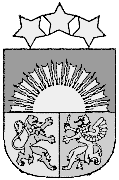                 L A T V I J A S    R E P U B L I K A S             A M A T A S   N O V A D A   P A Š V A L D Ī B AReģ.Nr. LV90000957242“Ausmas”, Drabešu pagasts, Amatas novads, LV-4101, Tālrunis: 64127935, fakss: 64127942, e-pasts: amatasdome@amatasnovads.lv,A/S „SEB banka” konta Nr. LV52 UNLA 0050 0000 1330 1, A/S SWEDBANK konta Nr. LV 41 HABA 0551 0002 8950AMATAS NOVADA PAŠVALDĪBASDOMES SĒDES PROTOKOLSNr. 3Amatas novada Drabešu pagastā 				                  2019. gada 20. martāDomes sēde sasaukta plkst. 14.00, atklāta 14.10Domes sēdi vada: Amatas novada domes priekšsēdētāja Elita Eglīte. Piedalās deputāti: Elita Eglīte, Tālis Šelengovs, Guna Kalniņa-Priede, Linda Abramova, Andris Jansons, Mārtiņš Andris Cīrulis, Teiksma Riekstiņa, Valda Veisenkopfa, Āris Kazerovskis, Jānis Kārkliņš, Inese Varekoja, Vita Krūmiņa, Edgars Jānis Plēģeris, Arnis Lemešonoks, Ēriks Bauers.Piedalās pašvaldības darbinieki: Sociālā dienesta vadītāja Vaira Zauere, Darba aizsardzības, civilās aizsardzības un administratīvas lietvedības nodaļas vadītājs, deklarēto dzīvesvietu anulēšanas komisijas priekšsēdētājs Juris Suseklis, administratīvās lietvedības inspektors Andris Bitainis, Teritorijas attīstības un nekustamā īpašuma nodaļas vadītājs Arvīds Lukjanovs, zemes lietu speciālists Gints Bauers.Protokolē: lietvede Dinija Baumane.Darba kārtība:Par Amatas novada domes Saistošo noteikumu Nr. 3 “Grozījumi Amatas novada pašvaldības 2012. gada 18. janvāra saistošajos noteikumos Nr. 3 “Noteikumi par bērna piedzimšanas pabalsta piešķiršanas kārtību un bērna piedzimšanas pabalsta apmēru Amatas novadā”” apstiprināšanu.Par Amatas novada pašvaldības administratīvās lietvedības inspektora ziņojumu par darbu 2018. gadā.Par izglītības iestādes “Amatas novada Spāres internātpamatskola” nosaukuma maiņu.Par Amatas novada Spāres internātpamatskolas saimniecisko un tehnisko darbinieku un medicīniskā personāla amata vienību saraksta apstiprināšanu.Par pašvaldības nekustamā īpašuma “Juriņi” Drabešu pagastā, Amatas novadā atsavināšanas procesa apstiprināšanu.Par pašvaldības nekustamā īpašuma “Skalbes” Amatas pagastā, Amatas novadā atsavināšanas procesa apstiprināšanu.Par Amatas novada pašvaldībai piederošā nekustamā īpašuma „Zariņi”-8, Ieriķi, Drabešu pagasts, Amatas novads, kadastra Nr. 42469000438, nodošanu atsavināšanai pirmpirkuma tiesīgajai personai I. Ž.Par Amatas novada pašvaldības iestādes Amatas novada Drabešu Jaunās pamatskolas īpašumā esošās kustamās mantas – vieglās pasažieru automašīnas PEUGEOT 406, valsts reģ. Nr. EF-9774,  nodošanu atsavināšanai un izsoles noteikumu apstiprināšanu.Par deklarētās dzīvesvietas anulēšanu.Par deklarētās dzīvesvietas anulēšanu.Par nekustamā īpašuma nodokļa atvieglojumiem daudzbērnu ģimenei.Par pašvaldības nekustamo īpašumu nodošanu valsts īpašumā Satiksmes ministrijai.Par Zaubes pagasta pašvaldības nekustamā īpašuma „Ķempji” zemes vienības ar kadastra apzīmējumu 42960090053 sadalīšanu, nosaukuma piešķiršanu un lietošanas mērķa noteikšanu.Par Zaubes pagasta pašvaldības nekustamā īpašuma „Dubjuki” zemes vienības ar kadastra apzīmējumu 42960090129 sadalīšanu, nosaukuma piešķiršanu un lietošanas mērķa noteikšanu.Par Zaubes pagasta pašvaldības nekustamā īpašuma „Meža Skoliņas” zemes vienības ar kadastra apzīmējumu 42960090067 sadalīšanu, nosaukuma piešķiršanu un lietošanas mērķa noteikšanu.Par Zaubes pagasta nekustamā īpašuma [..] sadalīšanu un nosaukuma  apstiprināšanu.Par Skujenes pagasta nekustamā īpašuma [..] zemes vienības ar kadastra apzīmējumu [..] sadalīšanu.Par zemes ierīcības projekta apstiprināšanu Skujenes pagasta pašvaldības nekustamā īpašuma „Aleksandri” sadalīšanai.Par nekustamā īpašuma nodokļa atvieglojumiem politiski represētajām personām.Pirms domes sēdes darba kārtības jautājumu izskatīšanas sēdes vadītājs lūdz papildināt sēdes kārtību ar 4 (četriem) papildjautājumiem, atklāti balsojot (PAR – 14: Elita Eglīte, Tālis Šelengovs, Linda Abramova, Andris Jansons, Mārtiņš Andris Cīrulis, Teiksma Riekstiņa, Valda Veisenkopfa, Āris Kazerovskis, Jānis Kārkliņš, Inese Varekoja, Vita Krūmiņa, Edgars Jānis Plēģeris, Arnis Lemešonoks, Ēriks Bauers; PRET – nav; ATTURAS – nav; NEPIEDALĀS – 1: Guna Kalniņa-Priede), dome nolemj: Papildināt domes sēdes darba kārtību.Par zemes ierīcības projekta apstiprināšanu Drabešu pagasta nekustamā īpašuma [..] sadalīšanai.Par nekustamā īpašuma nodokļa pārrēķinu Drabešu pagasta nekustamajam īpašumam [..].Par zemes nomas līgumu apstiprināšanu.Par Amatas novada pašvaldības līdzdalību atmežošanas procesā.1.§Par Amatas novada domes Saistošo noteikumu Nr. 3 “Grozījumi Amatas novada pašvaldības 2012. gada 18. janvāra saistošajos noteikumos Nr. 3 “Noteikumi par bērna piedzimšanas pabalsta piešķiršanas kārtību un bērna piedzimšanas pabalsta apmēru Amatas novadā”” apstiprināšanuZiņo sociālā dienesta vadītāja V. ZauerePamatojoties uz Latvijas Republikas likuma “Par pašvaldībām” 21. panta pirmās daļas 15. punktu, 41. panta pirmās daļas 1. punktu, 2019. gada 6. marta Sociālo, veselības un ģimenes jautājumu komitejas lēmumu (protokols Nr. 1, 4.§),Amatas novada dome, atklāti balsojot (PAR – 14: Elita Eglīte, Tālis Šelengovs, Linda Abramova, Andris Jansons, Mārtiņš Andris Cīrulis, Teiksma Riekstiņa, Valda Veisenkopfa, Āris Kazerovskis, Jānis Kārkliņš, Inese Varekoja, Vita Krūmiņa, Edgars Jānis Plēģeris, Arnis Lemešonoks, Ēriks Bauers; PRET – nav; ATTURAS – nav; NEPIEDALĀS – 1: Guna Kalniņa-Priede), nolemj:Apstiprināt Amatas novada domes Saistošos noteikumus Nr. 3 “Grozījumi Amatas novada pašvaldības 2012. gada 18. janvāra saistošajos noteikumos Nr. 3 “Noteikumi par bērna piedzimšanas pabalsta piešķiršanas kārtību un bērna piedzimšanas pabalsta apmēru Amatas novadā”” (1. pielikums).Pēc parakstīšanas triju darba dienu laikā rakstveidā un elektroniskā veidā saistošos noteikumus nosūtīt Vides aizsardzības un reģionālās attīstības ministrijai atzinuma sniegšanai (VARAM).Saistošie noteikumi pēc atzinuma saņemšanas no VARAM, ja atzinumā nav izteikti iebildumi par saistošo noteikumu tiesiskumu, vai atzinumu pašvaldība no VARAM mēneša laikā nav saņēmusi, publicējami Amatas novada informatīvajā izdevumā “Amatas Vēstis” un izliekami redzamā vietā Amatas novada pašvaldības domes ēkā un pagastu pārvaldēs.Saistošie noteikumi stājas spēkā nākamajā dienā pēc saistošo noteikumu pilna teksta publicēšanas Amatas novada pašvaldības informatīvajā izdevumā “Amatas Vēstis”.2.§Par Amatas novada pašvaldības administratīvās lietvedības inspektoraziņojumu par darbu 2018. gadā Ziņo administratīvās lietvedības inspektors A. BitainisIzsakās E. Eglīte, A. Jansons, J. SuseklisSaskaņā ar Amatas novada administratīvās lietvedības inspektora darba organizēšanas plānu administratīvās lietvedības inspektors A. Bitainis informē par veikto darbu 2018. gadā, sniedz izvērtējumu par darbības rezultātu progresu/regresu.Noklausoties administratīvās lietvedības inspektora A. Bitaiņa sniegto informāciju, saskaņā ar 2019. gada 12. marta Finanšu un attīstības, Izglītības, kultūras un sporta un Sociālo, veselības un ģimenes jautājumu apvienoto komiteju sēdes lēmumu (protokols Nr. 3, 2.§)Amatas novada dome, atklāti balsojot (PAR – 14: Elita Eglīte, Tālis Šelengovs, Linda Abramova, Andris Jansons, Mārtiņš Andris Cīrulis, Teiksma Riekstiņa, Valda Veisenkopfa, Āris Kazerovskis, Jānis Kārkliņš, Inese Varekoja, Vita Krūmiņa, Edgars Jānis Plēģeris, Arnis Lemešonoks, Ēriks Bauers; PRET – nav; ATTURAS – nav; NEPIEDALĀS – 1: Guna Kalniņa-Priede), nolemj:Pieņemt zināšanai Amatas novada pašvaldības administratīvās lietvedības inspektora ziņojumu par  darbu 2018. gadā (1. pielikums).3.§Par izglītības iestādes “Amatas novada Spāres internātpamatskola” nosaukuma maiņuZiņo domes priekšsēdētāja E. EglītePamatojoties uz 21.06.2018. likumu “Grozījumi Vispārējās izglītības likumā”, 22.03.2018. un 20.09.2018. likumiem “Grozījumi Izglītības likumā” un “Izglītības likuma” Pārejas noteikumu 60. punktu, saskaņā ar 2019. gada 6. marta Izglītības, kultūras un sporta jautājumu komitejas sēdes lēmumu (protokols Nr. 1, 4.§)Amatas novada dome, atklāti balsojot (PAR – 15: Elita Eglīte, Tālis Šelengovs, Guna Kalniņa-Priede, Linda Abramova, Andris Jansons, Mārtiņš Andris Cīrulis, Teiksma Riekstiņa, Valda Veisenkopfa, Āris Kazerovskis, Jānis Kārkliņš, Inese Varekoja, Vita Krūmiņa, Edgars Jānis Plēģeris, Arnis Lemešonoks, Ēriks Bauers; PRET – nav; ATTURAS – nav), nolemj:Ar 2019. gada 1. augustu mainīt nosaukumu no “Amatas novada Spāres internātpamatskola” uz “Amatas novada Spāres pamatskola”.Izdarīt grozījumus izglītības iestādes nolikumā, visā nolikumā vārdus “Amatas novada Spāres internātpamatskola” aizstājot ar vārdiem “Amatas novada Spāres pamatskola”.Uzdot izglītības iestādes direktores v. i. Aivai Lagzdiņai veikt iestādes nosaukuma grozīšanu normatīvo aktu noteiktajā kārtībā.Pēc šī lēmuma izpildes sagatavot iesniegšanai domei grozījumus Amatas novada pašvaldības domes nolikumā par domes iestādes nosaukuma maiņu.4.§Par Amatas novada Spāres internātpamatskolas saimniecisko un tehnisko darbinieku un medicīniskā personāla amata vienību saraksta apstiprināšanuZiņo domes priekšsēdētāja E. EglītePamatojoties uz likuma „Par pašvaldībām” 21. panta pirmās daļas 13. punktu, kas nosaka, ka dome var noteikt pašvaldības amatpersonu un darbinieku atlīdzību, un pamatojoties uz 2018. gada 18. decembra Ministru kabineta noteikumiem Nr. 851 “Noteikumi par zemāko mēnešalgu un speciālo piemaksu veselības aprūpes jomā  nodarbinātajiem”, kuri nosaka ārstniecības personu zemāko mēnešalgas likmi, Amatas novada Spāres internātpamatskolas direktora v.i. A. Lagzdiņas 27.02.2019. iesniegumu Nr. 3-8/2019/622, saskaņā ar Izglītības, kultūras un sporta jautājumu komitejas 2019. gada 6. marta sēdes lēmumu (protokols Nr. 1, 5.§) un 2019. gada 12. marta Finanšu un attīstības, Izglītības, kultūras un sporta un Sociālo, veselības un ģimenes jautājumu apvienoto komiteju sēdes lēmumu (protokols Nr. 3, 5.§)Amatas novada dome, atklāti balsojot (PAR – 15: Elita Eglīte, Tālis Šelengovs, Guna Kalniņa-Priede, Linda Abramova, Andris Jansons, Mārtiņš Andris Cīrulis, Teiksma Riekstiņa, Valda Veisenkopfa, Āris Kazerovskis, Jānis Kārkliņš, Inese Varekoja, Vita Krūmiņa, Edgars Jānis Plēģeris, Arnis Lemešonoks, Ēriks Bauers; PRET – nav; ATTURAS – nav), nolemj:1. Sākot ar 2019. gada 1. martu izdarīt izmaiņas Amatas novada Spāres internātpamatskolas saimniecisko, tehnisko darbinieku un medicīniskā personāla amata vienību un nodarbināto sarakstā:1.1. Pamatojoties uz 2018. gada 18. decembra Ministru kabineta noteikumu Nr. 851 “Noteikumi par zemāko mēnešalgu un speciālo piemaksu veselības aprūpes jomā nodarbinātajiem” 1. un 2. pielikumu, palielināt mēnešalgas apmēru 0,3 amata vienībai dietologs profesijas kods 2212 10 (līdzšinējā noteiktā pilnas likmes mēnešalga 780,00 EUR) un noteikt pilnas likmes mēnešalgas apmēru ar mērķdotācijas palielinājumu 950,00 EUR. Noteikt mēnešalgas apmēru 0,3 amata vienībai 285,00 EUR. Mēnešalgas palielinājums amata vienībai attiecas no 2019. gada 1. janvāra.1.2. Pārdēvēt no 2019. gada 1. marta Amatas novada Spāres internātpamatskolas amata vienību dietologs, profesijas kods 2212 10, amatam noteikta 5.1 amatu saime, IIB amatu saimes līmenis, 9. mēnešalgu grupa par amata vienību uztura speciālists (sertificēts ārsts speciālists), profesijas kods 2265 01, amatam noteikt 5.1 amatu saimi, III amatu saimes līmeni, 10. mēnešalgu grupu. Pilnas likmes mēnešalgas apmērs amata vienībai 950,00 EUR, mēnešalgas apmērs 0,3 amata vienībai 285,00 EUR.2. Apstiprināt Amatas novada Spāres internātpamatskolas saimniecisko, tehnisko darbinieku un medicīniskā personāla amata vienību sarakstu pēc stāvokļa uz 01.03.2019. 3. Atzīt par spēku zaudējušu 26.09.2018. Amatas novada domes sēdē Nr. 11 apstiprināto amata vienību sarakstu pēc stāvokļa uz 01.10.2018.5.§Par pašvaldības nekustamā īpašuma “Juriņi” Drabešu pagastā, Amatas novadā atsavināšanas procesa apstiprināšanuZiņo domes priekšsēdētāja E. EglīteIzskatot Amatas novada pašvaldības 2018. gada 19. decembra lēmumu (prot. Nr. 14, 10.§) „Par nekustamā īpašuma “Juriņi” nodošanu atsavināšanai un izsoles noteikumu apstiprināšanu”, kurā noteikta kārtība nekustamā īpašuma “Juriņi” atsavināšanai, kā arī ņemot vērā Amatas novada pašvaldības īpašumu atsavināšanas un dzīvojamo māju privatizācijas komisijas 2019. gada 29. janvāra izsoles protokolu Nr. 29.01.2019./01, dome konstatē:Nekustamais īpašums “Juriņi”, Drabešu pagastā, Amatas novadā, ar kadastra apzīmējumu 42460040176 un platību 0,6717 ha izsolē ar augšupejošu soli nosolīts izsoles pretendentam Z. J., p.k. 000000-00000, par summu 3200,00 euro (trīs tūkstoši divi simti euro un 00 centi).2019. gada 23. janvārī Z. J. ir norēķinājusies par nekustamo īpašumu pilnā apmērā, iemaksājot 3020,00 euro (trīs tūkstoši divdesmit euro un 00 centi) pašvaldības budžeta kontā. 180,00 euro (viens simts astoņdesmit euro un 00 centi) tika iemaksāti pašvaldības budžeta kontā 22.01.2019. kā izsoles nodrošinājuma nauda.2019. gada 8. februārī starp Amatas novada pašvaldību un Z. J. noslēgts pirkuma līgums Nr. 7-1/2019/24. Pamatojoties uz likuma „Par pašvaldībām” 14. panta pirmās daļas 2. punktu, 21. panta pirmās daļas 17. punktu, „Publiskas personas mantas atsavināšanas likumu” un Amatas novada pašvaldības īpašumu atsavināšanas un dzīvojamo māju privatizācijas komisijas izsoles protokolu Nr. 29.01.2019./01, saskaņā ar 2019. gada 12. marta Finanšu un attīstības, Izglītības, kultūras un sporta un Sociālo, veselības un ģimenes jautājumu apvienoto komiteju sēdes lēmumu (protokols Nr. 3, 6.§)Amatas novada dome, atklāti balsojot (PAR – 15: Elita Eglīte, Tālis Šelengovs, Guna Kalniņa-Priede, Linda Abramova, Andris Jansons, Mārtiņš Andris Cīrulis, Teiksma Riekstiņa, Valda Veisenkopfa, Āris Kazerovskis, Jānis Kārkliņš, Inese Varekoja, Vita Krūmiņa, Edgars Jānis Plēģeris, Arnis Lemešonoks, Ēriks Bauers; PRET – nav; ATTURAS – nav), nolemj:Atzīt par pabeigtu nekustamā īpašuma “Juriņi” atsavināšanu par labu Z. J., p.k. 000000-00000.Izslēgt no Amatas novada pašvaldības bilances pašvaldībai piederošo nekustamo īpašumu “Juriņi” Drabešu pagastā, Amatas novadā.Šo lēmumu var pārsūdzēt Administratīvajā rajona tiesā (Administratīvās rajona tiesas tiesu namā Valmierā, Voldemāra Baloža ielā 13a, LV – 4201) viena mēneša laikā no tā spēkā stāšanās dienas.6.§Par pašvaldības nekustamā īpašuma “Skalbes” Amatas pagastā, Amatas novadā atsavināšanas procesa apstiprināšanuZiņo domes priekšsēdētāja E. EglīteIzskatot Amatas novada pašvaldības 2018. gada 21. novembra lēmumu (protokols Nr. 13, 8.§) „Par nekustamā īpašuma “Skalbes” nodošanu atsavināšanai un izsoles noteikumu apstiprināšanu”, kurā noteikta kārtība nekustamā īpašuma “Skalbes” atsavināšanai, kā arī ņemot vērā Amatas novada pašvaldības īpašumu atsavināšanas un dzīvojamo māju privatizācijas komisijas 2019. gada 4. janvāra izsoles protokolu Nr. 04.01.2019./01, dome konstatē:Nekustamais īpašums “Skalbes”, Amatas pagastā, Amatas novadā, ar kadastra apzīmējumu 42420050308 un platību 1,28 ha izsolē ar augšupejošu soli nosolīts izsoles pretendentam I. R.-K. pilnvarotai personai J. K., p.k. 000000-00000, par summu 2500,00 euro (divi tūkstoši pieci simti euro un 00 centi).2019. gada 1. februārī I. R.-K. ir norēķinājusies par nekustamo īpašumu pilnā apmērā, iemaksājot 2270,00 euro (divi tūkstoši divi simti septiņdesmit euro un 00 centi) pašvaldības budžeta kontā. 230,00 euro (divi simti trīsdesmit euro un 00 centi) tika iemaksāti pašvaldības budžeta kontā 03.01.2019. kā izsoles nodrošinājuma nauda.2019. gada 8. februārī starp Amatas novada pašvaldību un I. R.-K. noslēgts pirkuma līgums Nr. 7-1/2019/25. Pamatojoties uz likuma „Par pašvaldībām” 14. panta pirmās daļas 2. punktu, 21. panta pirmās daļas 17. punktu, „Publiskas personas mantas atsavināšanas likumu” un Amatas novada pašvaldības īpašumu atsavināšanas un dzīvojamo māju privatizācijas komisijas izsoles protokolu Nr. 04.01.2019./01, saskaņā ar 2019. gada 12. marta Finanšu un attīstības, Izglītības, kultūras un sporta un Sociālo, veselības un ģimenes jautājumu apvienoto komiteju sēdes lēmumu (protokols Nr. 3, 7.§)Amatas novada dome, atklāti balsojot (PAR – 15: Elita Eglīte, Tālis Šelengovs, Guna Kalniņa-Priede, Linda Abramova, Andris Jansons, Mārtiņš Andris Cīrulis, Teiksma Riekstiņa, Valda Veisenkopfa, Āris Kazerovskis, Jānis Kārkliņš, Inese Varekoja, Vita Krūmiņa, Edgars Jānis Plēģeris, Arnis Lemešonoks, Ēriks Bauers; PRET – nav; ATTURAS – nav), nolemj:Atzīt par pabeigtu nekustamā īpašuma “Skalbes” atsavināšanu par labu I. R.-K., p.k. 000000-00000.Izslēgt no Amatas novada pašvaldības bilances pašvaldībai piederošo nekustamo īpašumu “Skalbes” Amatas pagastā, Amatas novadā.Šo lēmumu var pārsūdzēt Administratīvajā rajona tiesā (Administratīvās rajona tiesas tiesu namā Valmierā, Voldemāra Baloža ielā 13a, LV – 4201) viena mēneša laikā no tā spēkā stāšanās dienas.7.§Par Amatas novada pašvaldībai piederošā nekustamā īpašuma „Zariņi”-8, Ieriķi, Drabešu pagasts, Amatas novads, kadastra Nr. 42469000438, nodošanu atsavināšanai pirmpirkuma tiesīgajai personai I. Ž.Ziņo domes priekšsēdētāja E. EglītePamatojoties uz likuma „Par pašvaldībām” 21. panta 17. punktu, Publiskās personas mantas atsavināšanas likuma 4. panta ceturtās daļas 5. punktu, 5. panta pirmo daļu un 45. panta trešo un ceturto daļu, kā arī I. Ž. 2018. gada 12. decembra iesniegumu, saskaņā ar 2019. gada 12. marta Finanšu un attīstības, Izglītības, kultūras un sporta un Sociālo, veselības un ģimenes jautājumu apvienoto komiteju sēdes lēmumu (protokols Nr. 3, 8.§)Amatas novada dome, atklāti balsojot (PAR – 15: Elita Eglīte, Tālis Šelengovs, Guna Kalniņa-Priede, Linda Abramova, Andris Jansons, Mārtiņš Andris Cīrulis, Teiksma Riekstiņa, Valda Veisenkopfa, Āris Kazerovskis, Jānis Kārkliņš, Inese Varekoja, Vita Krūmiņa, Edgars Jānis Plēģeris, Arnis Lemešonoks, Ēriks Bauers; PRET – nav; ATTURAS – nav), nolemj:Nodot atsavināšanai Amatas novada pašvaldībai piederošo nekustamo īpašumu „Zariņi”-8, Ieriķi, Drabešu pagasts, Amatas novads, kadastra Nr. 42469000438, pirmpirkuma tiesīgajai personai I. Ž., dzīvojošai [..], Ieriķi, Drabešu pagasts, Amatas novads.Noteikt, ka minētā nekustamā īpašuma atsavināšanas summa ir 400,00 EUR (četri simti euro un 00 centi).Noslēgt nekustamā īpašuma „Zariņi”-8, Ieriķi, Drabešu pagasts, Amatas novads, kadastra Nr. 42469000438, pirkuma līgumu ar I. Ž.Kontroli par lēmuma izpildi uzdot Amatas novada īpašumu atsavināšanas un dzīvojamo māju privatizācijas komisijai.8.§Par Amatas novada pašvaldības iestādes Amatas novada Drabešu Jaunās pamatskolas īpašumā esošās kustamās mantas – vieglās pasažieru automašīnas PEUGEOT 406, valsts reģ. Nr. EF-9774,  nodošanu atsavināšanai un izsoles noteikumu apstiprināšanuZiņo domes priekšsēdētāja E. EglītePamatojoties uz likuma „Par pašvaldībām” 14. panta pirmās daļas 2. punktu, 21. panta pirmās daļas 17. punktu, likuma „Publiskas personas mantas atsavināšanas likums” 3. panta pirmās daļas 1. punktu, 3. panta otro daļu, 4. panta 1.¹ daļu, 6. panta otro un trešo daļu, 10. pantu, 11. panta otro daļu un  13. pantu, kā arī ņemot vērā Amatas novada Drabešu Jaunās pamatskolas 11.03.2019. iesniegumu un 2019. gada 12. marta Finanšu un attīstības, Izglītības, kultūras un sporta un Sociālo, veselības un ģimenes jautājumu apvienoto komiteju sēdes lēmumu (prot. Nr. 3., 19.§),izskatot ierosinājumu par Drabešu Jaunās pamatskolas īpašumā esošās kustamās mantas – vieglās pasažieru automašīnas PEUGEOT 406, valsts reģ. Nr. EF-9774, nodošanu atsavināšanai, Amatas novada dome, atklāti balsojot (PAR – 15: Elita Eglīte, Tālis Šelengovs, Guna Kalniņa-Priede, Linda Abramova, Andris Jansons, Mārtiņš Andris Cīrulis, Teiksma Riekstiņa, Valda Veisenkopfa, Āris Kazerovskis, Jānis Kārkliņš, Inese Varekoja, Vita Krūmiņa, Edgars Jānis Plēģeris, Arnis Lemešonoks, Ēriks Bauers; PRET – nav; ATTURAS – nav), nolemj:Nodot atsavināšanai Amatas novada Drabešu Jaunās pamatskolas īpašumā esošo kustamo mantu – vieglo pasažieru automašīnu PEUGEOT 406, valsts reģ. Nr. EF-9774.Apstiprināt Amatas novada Drabešu Jaunās pamatskolas kustamās mantas – vieglās automašīnas PEUGEOT 406, valsts reģ. Nr. EF-9774, izsoles noteikumus (1. pielikums).Apstiprināt kustamās mantas atsavināšanas sākumcenu 120,00 EUR (viens simts divdesmit euro un 00 centi), tai skaitā PVN, pēc tehniskā vērtētāja Jāņa Pušpura (sertifikāts Nr. 86) 2019. gada 26. februāra novērtējuma.Izsolē iegūtos līdzekļus par pārdoto mantu ieskaitīt Amatas novada Drabešu Jaunās pamatskolas budžeta kontā.Kontroli par lēmuma izpildi uzdot Amatas novada īpašumu atsavināšanas un dzīvojamo māju privatizācijas komisijai.9.§Par deklarētās dzīvesvietas anulēšanuZiņo deklarēto dzīvesvietu anulēšanas komisijas priekšsēdētājs J. Suseklis	 Amatas novada dome ir saņēmusi un izskatījusi J. K. (personas kods 000000-00000) iesniegumu, kurā viņš lūdz anulēt ziņas par viņam piederošajā nekustamajā īpašumā [..], Zaubes pagasts, Amatas novads, LV-4113, deklarētajai personai N. K. (personas kods 000000-00000), jo minētajai personai nav tiesiska pamata dzīvot deklarētajā adresē. Amatas novada dome ir izveidojusi komisiju, kas izskata iesniegumus par ziņu anulēšanu par deklarēto dzīvesvietu personām, kurām nav tiesiska pamata dzīvot deklarētajā dzīvesvietā, vai persona, deklarējot dzīvesvietu, ir sniegusi nepatiesas ziņas.	Komisija, pārbaudot ziņas un izvērtējot komisijas rīcībā esošo informāciju par [..], Zaubes pagasts, Amatas novads, LV-4113, deklarētajām personām, konstatēja, ka minētais nekustamais īpašums saskaņā ar 2004. gada 17. septembra pirkuma līgumu 2005. gada 5. janvārī ir ierakstīts zemesgrāmatā uz J. K. vārda. N. K. tika uzaicināts uz pašvaldību izteikt savu viedokli, uzrādīt nepieciešamos dokumentus par tiesībām būt deklarētam nekustamajā īpašumā [..], Zaubes pagasts, Amatas novads, LV-4113, bet viņš pašvaldībā nav ieradies un apliecinājumu par tiesībām dzīvot [..], Zaubes pagasts, Amatas novads, LV-4113, nav iesniedzis. Dzīvesvietas deklarēšanas likuma 4. panta pirmā daļa uzliek personai par pienākumu dzīvesvietas maiņas gadījumā mēneša laikā, kopš tā pastāvīgi dzīvo jaunajā dzīvesvietā, deklarēt to dzīvesvietas deklarēšanas iestādē.Dzīvesvietas deklarēšanas mērķis ir panākt, lai ikviena persona deklarētajā dzīvesvietā būtu sasniedzama tiesiskajās attiecībās ar valsti un pašvaldību.Dzīvesvietas deklarēšanas likuma izpratnē dzīvesvieta ir jebkura personas brīvi izraudzīta ar nekustamo īpašumu saistīta vieta (ar adresi), kurā persona labprātīgi apmetusies ar tieši vai klusējot izteiktu nodomu tur dzīvot, kurā dzīvot tai ir tiesisks pamats un kuru šī persona atzīst par vietu, kur tā sasniedzama tiesiskajās attiecībās ar valsti un pašvaldību (Dzīvesvietas deklarēšanas likuma 3. panta pirmā daļa).	Dzīvesvietas deklarēšanas likuma 12. panta pirmās daļas 2. punkts nosaka, ka ziņas par deklarēto dzīvesvietu iestāde anulē, ja attiecīgajai personai nav tiesiska pamata dzīvot deklarētajā dzīvesvietā. Pašvaldības dzīvesvietas deklarēšanas iestādes ziņas par deklarēto dzīvesvietu anulē, pamatojoties uz iestādes rīcībā esošajiem dokumentiem, pēc šo ziņu pārbaudes normatīvajos aktos noteiktajā kārtībā un motivēta lēmuma pieņemšanas par deklarētās dzīvesvietas ziņu anulēšanu, kā to nosaka Latvijas  Republikas Ministru kabineta 2003. gada 11. februāra noteikumu Nr. 72 “Kārtība, kādā anulējamas ziņas par deklarēto dzīvesvietu” 2. punkts.   Pamatojoties uz Dzīvesvietas deklarēšanas likuma 12. panta pirmās daļas 2. punktu,Amatas novada dome, atklāti balsojot (PAR – 15: Elita Eglīte, Tālis Šelengovs, Guna Kalniņa-Priede, Linda Abramova, Andris Jansons, Mārtiņš Andris Cīrulis, Teiksma Riekstiņa, Valda Veisenkopfa, Āris Kazerovskis, Jānis Kārkliņš, Inese Varekoja, Vita Krūmiņa, Edgars Jānis Plēģeris, Arnis Lemešonoks, Ēriks Bauers; PRET – nav; ATTURAS – nav), nolemj:Anulēt ziņas par deklarēto dzīvesvietu [..], Zaubes pagasts, Amatas novads, LV-4113, deklarētajai personai N. K. (personas kods 000000-00000).Faktu, ka ziņas par deklarēto dzīvesvietu ir anulētas, aktualizēt Iedzīvotāju reģistrā.Lēmums stājas spēkā piecu dienu laikā pēc tā pieņemšanas. Lēmumu pēc tā stāšanās spēkā var pārsūdzēt viena mēneša laikā Administratīvās rajona tiesas Valmieras tiesu namā, Voldemāra Baloža ielā 13a, Valmierā. 10.§Par deklarētās dzīvesvietas anulēšanuZiņo deklarēto dzīvesvietu anulēšanas komisijas priekšsēdētājs J. Suseklis	 Amatas novada pašvaldība pēc savas iniciatīvas ir uzsākusi deklarēto ziņu patiesuma pārbaudi pašvaldības nekustamajā īpašumā ”Cecīļi 2”-3, Ieriķi, Drabešu pagasts, Amatas novads, deklarētajai personai R. H. K. (p.k. 000000-00000), jo minētajai personai nav tiesiska pamata dzīvot deklarētajā adresē.Amatas novada dome ir izveidojusi komisiju, kas izskata iesniegumus par ziņu anulēšanu par deklarēto dzīvesvietu personām, kurām nav tiesiska pamata dzīvot deklarētajā dzīvesvietā vai persona, deklarējot dzīvesvietu, ir sniegusi nepatiesas ziņas.	Komisija, pārbaudot ziņas un izvērtējot komisijas rīcībā esošo informāciju par ”Cecīļi 2”-3, Ieriķi, Drabešu pagasts, Amatas novads, deklarētajām personām, konstatēja, ka 2005. gada 21. decembrī minētajā pašvaldības nekustamajā īpašumā ir deklarēts R. H. K.. R. H. K. pēc pašvaldības rīcībā esošajām ziņām minētajā adresē nedzīvo jau vairāk kā divus gadus un viņa atrašanās vieta nav noskaidrota. R. H. K. tika uzaicināts uz pašvaldību izteikt savu viedokli, uzrādīt nepieciešamos dokumentus par tiesībām dzīvot ”Cecīļi 2”-3, Ieriķi, Drabešu pagasts, Amatas novads, bet viņš pašvaldībā nav ieradies un apliecinājumu par tiesībām dzīvot ”Cecīļi 2”-3, Ieriķi, Drabešu pagasts, Amatas novads, nav iesniedzis. Dzīvesvietas deklarēšanas likuma 4. panta pirmā daļa uzliek personai par pienākumu dzīvesvietas maiņas gadījumā mēneša laikā, kopš tā pastāvīgi dzīvo jaunajā dzīvesvietā, deklarēt to dzīvesvietas deklarēšanas iestādē.Dzīvesvietas deklarēšanas mērķis ir panākt, lai ikviena persona deklarētajā dzīvesvietā būtu sasniedzama tiesiskajās attiecībās ar valsti un pašvaldību.Dzīvesvietas deklarēšanas likuma izpratnē dzīvesvieta ir jebkura personas brīvi izraudzīta ar nekustamo īpašumu saistīta vieta (ar adresi), kurā persona labprātīgi apmetusies ar tieši vai klusējot izteiktu nodomu tur dzīvot, kurā dzīvot tai ir tiesisks pamats un kuru šī persona atzīst par vietu, kur tā sasniedzama tiesiskajās attiecībās ar valsti un pašvaldību (Dzīvesvietas deklarēšanas likuma 3. panta pirmā daļa).	Dzīvesvietas deklarēšanas likuma 12. panta pirmās daļas 2. punkts nosaka, ka ziņas par deklarēto dzīvesvietu iestāde anulē, ja attiecīgajai personai nav tiesiska pamata dzīvot deklarētajā dzīvesvietā. Pašvaldības dzīvesvietas deklarēšanas iestādes ziņas par deklarēto dzīvesvietu anulē, pamatojoties uz iestādes rīcībā esošajiem dokumentiem, pēc šo ziņu pārbaudes normatīvajos aktos noteiktajā kārtībā un motivēta lēmuma pieņemšanas par deklarētās dzīvesvietas ziņu anulēšanu, kā to nosaka  Latvijas  Republikas Ministru kabineta 2003.gada 11.februāra noteikumu Nr.72 “Kārtība, kādā anulējamas ziņas par deklarēto dzīvesvietu” 2. punkts.   Pamatojoties uz Dzīvesvietas deklarēšanas likuma 12. panta pirmās daļas 2. punktu,Amatas novada dome, atklāti balsojot (PAR – 15: Elita Eglīte, Tālis Šelengovs, Guna Kalniņa-Priede, Linda Abramova, Andris Jansons, Mārtiņš Andris Cīrulis, Teiksma Riekstiņa, Valda Veisenkopfa, Āris Kazerovskis, Jānis Kārkliņš, Inese Varekoja, Vita Krūmiņa, Edgars Jānis Plēģeris, Arnis Lemešonoks, Ēriks Bauers; PRET – nav; ATTURAS – nav), nolemj:Anulēt ziņas par deklarēto dzīvesvietu ”Cecīļi 2-3”, Ieriķi, Drabešu pagasts, Amatas novads, deklarētajai personai R. H. K. (p.k. 000000-00000). Faktu, ka ziņas par deklarēto dzīvesvietu ir anulētas, aktualizēt Iedzīvotāju reģistrā.Lēmums stājas spēkā piecu dienu laikā pēc tā pieņemšanas. Lēmumu pēc tā stāšanās spēkā var pārsūdzēt viena mēneša laikā Administratīvas rajona tiesas Valmieras tiesu namā, Voldemāra Baloža ielā 13a, Valmierā. 11.§Par nekustamā īpašuma nodokļa atvieglojumiem daudzbērnu ģimeneiZiņo Teritorijas attīstības un nekustamā īpašuma nodaļas vadītājs A. LukjanovsIzsakās E. EglīteAmatas novada pašvaldība ir izskatījusi A. B. 2019. gada 26. februārī reģistrēto iesniegumu ar lūgumu samazināt  nekustamā īpašuma nodokļa apmēru, ņemot vērā to, ka ģimene ir daudzbērnu ģimene un viņas apgādībā atrodas trīs bērni.	A. B. nekustamais īpašums [..] Drabešu pagasts, Amatas novads, reģistrēts Drabešu pagasta zemesgrāmatas nodalījumā Nr. [..].Pamatojoties uz likuma “Par nekustamā īpašuma nodokli” 5. panta 1.2 daļu, 5. panta trešo daļu, Amatas novada pašvaldības 17.02.2016. saistošajiem noteikumiem “Nekustamā īpašuma nodokļa atvieglojumi Amatas novada daudzbērnu ģimenēm”, kā arī A. B. 2019. gada 26. februārī reģistrēto iesniegumu, saskaņā ar 2019. gada 12. marta Finanšu un attīstības, Izglītības, kultūras un sporta un Sociālo, veselības un ģimenes jautājumu apvienoto komiteju sēdes lēmumu (protokols Nr. 3, 10.§)Amatas novada dome, atklāti balsojot (PAR – 15: Elita Eglīte, Tālis Šelengovs, Guna Kalniņa-Priede, Linda Abramova, Andris Jansons, Mārtiņš Andris Cīrulis, Teiksma Riekstiņa, Valda Veisenkopfa, Āris Kazerovskis, Jānis Kārkliņš, Inese Varekoja, Vita Krūmiņa, Edgars Jānis Plēģeris, Arnis Lemešonoks, Ēriks Bauers; PRET – nav; ATTURAS – nav), nolemj:Piešķirt Drabešu pagasta nekustamā īpašuma [..] nodokļa summas samazinājumu 2019. gadā par 50%, ņemot vērā apstākli, ka personas apgādībā ir trīs bērni.Atbildīgais par lēmuma izpildi Teritorijas attīstības un nekustamā īpašuma nodaļas nekustamā īpašuma nodokļu administratore Rudīte Stūrīte.Lēmums stājas spēkā ar tā pieņemšanas brīdi.Šo lēmumu var pārsūdzēt Administratīvajā rajona tiesā (Administratīvās rajona tiesas tiesu namā Valmierā, Voldemāra Baloža ielā 13a, LV – 4201) viena mēneša laikā no tā spēkā stāšanās dienas.12.§Par pašvaldības nekustamo īpašumu nodošanu valsts īpašumā Satiksmes ministrijaiZiņo Teritorijas attīstības un nekustamā īpašuma nodaļas vadītājs A. LukjanovsAmatas novada pašvaldība, turpmāk tekstā „Pašvaldība”, saņēma VAS “Latvijas Valsts ceļi” 27.02.2019. vēstuli Nr. 4.9/2329 “Par zemes gabalu atdalīšanu, nosaukuma piešķiršanu un lietošanas mērķa noteikšanu”. Vēstulē norādīts, ka:1. Pēc VAS „Latvijas Valsts ceļi” pasūtījuma ir veikta valsts reģionālā autoceļa P32 Augšlīgatne - Skrīveri pārbūve Amatas novada Zaubes pagasta teritorijā. Pārbūves rezultātā ir daļēji apbūvētas Amatas novada pašvaldības lietošanā esošās zemes vienības ar kadastra apzīmējumiem 42960090053, 42960090129 un 74720070045 un pilnībā apbūvēta zemes vienība ar kadastra apzīmējumu 42960050344.2. Valsts reģionālā autoceļa P32 ceļa konstrukciju izvietošanai un uzturēšanai tiek lūgts veikt sekojošas darbības: no īpašuma “Ķempji” ar kadastra numuru 42960090053 sastāvā esošās zemes vienības ar kadastra apzīmējumu 42960090053 atdalīt zemes gabalu aptuveni 0,08 ha platībā; no īpašuma “Dubjuki” ar kadastra numuru 42960090129 sastāvā esošās zemes vienības ar kadastra apzīmējumu 42960090129 atdalīt zemes gabalu aptuveni 0,15 ha platībā; no īpašuma “Meža Skoliņas” ar kadastra numuru 42960090157 sastāvā esošās zemes vienības ar kadastra apzīmējumu 42960090067 atdalīt zemes gabalu aptuveni 0,02 ha platībā.3. Iepriekš minētajiem atdalītajiem zemes gabaliem tiek lūgts noteikt nekustamā īpašuma lietošanas mērķi 1101 ”Zeme dzelzceļa infrastruktūras zemes nodalījuma joslā un ceļu zemes nodalījuma joslā” un piešķirt nosaukumu “Autoceļš P32”.	4. Atdalītos zemes gabalus un īpašuma “Zvaigzneskalns A” ar kadastra numuru 42960050364 sastāvā esošo zemes vienību ar kadastra apzīmējumu 42960050344, platība 0,14 ha, lūdz nodot bez atlīdzības Satiksmes ministrijas īpašumā.5. Amatas novada pašvaldības īpašumtiesību veids visiem augstāk minētajiem īpašumiem ir noteikts kā tiesiskais valdītājs. Zemesgrāmatā īpašumi nav reģistrēti.Publiskas personas mantas atsavināšanas likuma 42. panta otrā daļa nosaka, ka atvasinātas publiskas personas nekustamo īpašumu var nodot bez atlīdzības citas atvasinātas publiskas personas vai valsts īpašumā. Atvasinātas publiskas personas lēmējinstitūcija lēmumā par atvasinātas publiskas personas nekustamā īpašuma nodošanu bez atlīdzības nosaka, kādas valsts pārvaldes funkcijas, atvasinātas publiskas personas funkcijas vai deleģēta pārvaldes uzdevuma veikšanai nekustamais īpašums tiek nodots. Nostiprinot atvasinātas publiskas personas vai valsts īpašuma tiesības uz nekustamo īpašumu, zemesgrāmatā izdarāma atzīme par atvasinātas publiskas personas lēmumā noteiktajiem tiesību aprobežojumiem. Ja nodotais nekustamais īpašums vairs netiek izmantots atvasinātas publiskas personas lēmējinstitūcijas lēmumā par atvasinātas publiskas personas nekustamā īpašuma nodošanu bez atlīdzības norādītās valsts pārvaldes funkcijas, atvasinātas publiskas personas funkcijas vai deleģēta pārvaldes uzdevuma veikšanai, valsts vai atvasināta publiska persona šo īpašumu bez atlīdzības nodod tai atvasinātai publiskai personai, kura šo nekustamo īpašumu nodevusi.Publiskas personas mantas atsavināšanas likuma 43. pants nosaka, ka šā likuma 42. pantā minētajos gadījumos lēmumu par publiskas personas mantas nodošanu īpašumā bez atlīdzības pieņem šā likuma 5. un 6. pantā minētās institūcijas (amatpersonas). Publiskas personas mantas atsavināšanas likuma 5. panta pirmā daļa nosaka, ka atļauju atsavināt valsts nekustamo īpašumu dod Ministru kabinets, bet atvasinātu publisku personu nekustamo īpašumu - attiecīgās atvasinātās publiskās personas lēmējinstitūcija.Likuma „Par pašvaldībām” 21. panta pirmās daļas 17. punkts nosaka, ka dome var izskatīt jebkuru jautājumu, turklāt tikai dome var lemt par pašvaldības nekustamā īpašuma atsavināšanu.Noklausoties Teritorijas attīstības un nekustamā īpašuma nodaļas vadītāja A. Lukjanova sniegto informāciju, pamatojoties uz Publiskas personas mantas atsavināšanas likuma 42. panta otro daļu, 43. pantu un 5. panta pirmo daļu un likuma “Par pašvaldībām” 21. panta pirmās daļas 17. punktu, saskaņā ar 2019. gada 12. marta Finanšu un attīstības, Izglītības, kultūras un sporta un Sociālo, veselības un ģimenes jautājumu apvienoto komiteju sēdes lēmumu (protokols Nr. 3, 11.§)Amatas novada dome, atklāti balsojot (PAR – 15: Elita Eglīte, Tālis Šelengovs, Guna Kalniņa-Priede, Linda Abramova, Andris Jansons, Mārtiņš Andris Cīrulis, Teiksma Riekstiņa, Valda Veisenkopfa, Āris Kazerovskis, Jānis Kārkliņš, Inese Varekoja, Vita Krūmiņa, Edgars Jānis Plēģeris, Arnis Lemešonoks, Ēriks Bauers; PRET – nav; ATTURAS – nav), nolemj:Piekrist nodot bez atlīdzības valsts īpašumā Satiksmes ministrijas personā valsts funkciju īstenošanai sekojošas īpašumu zemes vienības to atdalīšanai un robežu pārkārtošanai  valsts reģionālā autoceļa P32 Augšlīgatne - Skrīveri pārbūves vajadzībām: no īpašuma “Ķempji” ar kadastra numuru 42960090053 sastāvā esošās zemes vienības ar kadastra apzīmējumu 42960090053 atdalīt zemes gabalu aptuveni 0,08 ha platībā (vairāk vai mazāk, cik izrādīsies, iemērot dabā); no īpašuma “Dubjuki” ar kadastra numuru 42960090129 sastāvā esošās zemes vienības ar kadastra apzīmējumu 42960090129 atdalīt zemes gabalu aptuveni 0,15 ha platībā (vairāk vai mazāk, cik izrādīsies, iemērot dabā); no īpašuma “Meža Skoliņas” ar kadastra numuru 42960090157 sastāvā esošās zemes vienības ar kadastra apzīmējumu 42960090067 atdalīt zemes gabalu aptuveni 0,02 ha platībā (vairāk vai mazāk, cik izrādīsies, iemērot dabā); īpašuma “Zvaigzneskalns A” ar kadastra numuru 42960050364 sastāvā esošo zemes vienību ar kadastra apzīmējumu 42960050344, platība 0,1430 ha.Ja nepieciešams, slēgt vienošanos ar A/S „Latvijas valsts ceļi” vai iestādi, kura deleģējusi A/S „Latvijas valsts ceļi” risināt jautājumus, kas saistīti ar valsts autoceļu būvniecības/pārbūves projektu realizācijai nepieciešamo īpašumu iegūšanu, kurā paredzēt, ka atbilstošā iestāde ir pilnvarota ar pārpilnvarojuma tiesībām: pasūtīt zemes kadastrālo uzmērīšanu un zemes robežu plānu sagatavošanu; pasūtīt un saņemt būves tehniskās inventarizācijas lietu; iesniegt un saņemt dokumentus Valsts Zemes dienestā, ar pārpilnvarojuma tiesībām mērniecībā iesaistītām personām; sagatavot nekustamā īpašuma nostiprinājuma lūgumu un uzziņu; iesniegt un saņemt dokumentus Zemesgrāmatu nodaļā.Vienošanās ietvaros paredzēt, ka A/S „Latvijas valsts ceļi” vai iestāde, kura deleģējusi A/S „Latvijas valsts ceļi” risināt jautājumus, kas saistīti ar valsts autoceļu būvniecības/pārbūves projektu realizācijai nepieciešamo īpašumu iegūšanu, sedz visus izdevumus (ja tādi būs radušies), kas saistīti ar nekustamā īpašuma nodošanu bezatlīdzības lietošanā valstij.Iepriekš minētajiem atdalāmajiem zemes gabaliem pēc zemes robežu pārkārtošanas noteikt nekustamā īpašuma lietošanas mērķi - 1101 ”Zeme dzelzceļa infrastruktūras zemes nodalījuma joslā un ceļu zemes nodalījuma joslā” un piešķirt nosaukumu “Autoceļš P32”.13.§Par Zaubes pagasta pašvaldības nekustamā īpašuma „Ķempji” zemes vienības ar kadastra apzīmējumu 42960090053 sadalīšanu, nosaukuma piešķiršanu un lietošanas mērķa noteikšanuZiņo zemes lietu speciālists G. BauersAmatas novada dome, izskatot valsts akciju sabiedrības “Latvijas Valsts ceļi” (Reģ. Nr. 40003344207) 2019. gada 27. februārī reģistrēto iesniegumu (reģ. Nr. 9-1/2019/610) ar lūgumu atdalīt no Zaubes pagasta pašvaldības nekustamā īpašuma „Ķempji” (NĪ kadastra Nr. 42960090053) zemes vienības ar kadastra apzīmējumu 42960090053 zemes gabalu aptuveni 0,08 ha platībā, ņemot vērā to, ka ir veikta valsts reģionālā autoceļa P32 Augšlīgatne-Skrīveri pārbūve Amatas novada Zaubes pagasta teritorijā, konstatē:1. Starp Satiksmes ministriju un valsts akciju sabiedrību “Latvijas Valsts ceļi” (turpmāk tekstā – VAS “Latvijas Valsts ceļi”) ir noslēgts Deleģēšanas līgums, kurā noteikts, ka VAS “Latvijas Valsts ceļi” ir deleģēta risināt jautājumus, kas saistīti ar valsts autoceļu būvniecības/pārbūves projektu realizācijai nepieciešamo īpašumu iegūšanu.2. VAS “Latvijas Valsts ceļi” ir īstenojusi būvprojektu “Autoceļa P32 Augšlīgatne-Skrīveri rekonstrukcija posmā km 28.91 – 36.54” un tā rezultātā apbūvējusi pašvaldībai piekrītošā nekustamā īpašuma “Ķempji” (kadastra Nr. 42960090053) zemes vienības ar kadastra apzīmējumu 42960090053 daļu aptuveni 0,08 ha platībā, veidojot jaunizbūvētā ceļa nodalījuma joslu. Pamatojoties uz Amatas novada pašvaldības saistošajiem noteikumiem Nr. 6. „Amatas novada teritorijas plānojums 2014.-2024. gadam”, „Zemes ierīcības likuma” 5. panta 1. punktu, 9. panta pirmo daļu, Ministru kabineta 02.08.2016. noteikumiem Nr. 505 „Zemes ierīcības projekta izstrādes noteikumi”, saskaņā ar ierosinātāja VAS “Latvijas Valsts ceļi” 2019. gada 27. februārī reģistrēto iesniegumu, 2019. gada 12. marta Finanšu un attīstības, Izglītības, kultūras un sporta un Sociālo, veselības un ģimenes jautājumu apvienoto komiteju sēdes lēmumu (protokols Nr. 3, 12.§)Amatas novada dome, atklāti balsojot (PAR – 15: Elita Eglīte, Tālis Šelengovs, Guna Kalniņa-Priede, Linda Abramova, Andris Jansons, Mārtiņš Andris Cīrulis, Teiksma Riekstiņa, Valda Veisenkopfa, Āris Kazerovskis, Jānis Kārkliņš, Inese Varekoja, Vita Krūmiņa, Edgars Jānis Plēģeris, Arnis Lemešonoks, Ēriks Bauers; PRET – nav; ATTURAS – nav), nolemj:Piekrist izstrādāt zemes ierīcības projektu Zaubes pagasta pašvaldības nekustamā īpašuma „Ķempji” (NĪ kad. Nr. 42960090053) zemes vienības ar kadastra apzīmējumu 42960090053 sadalīšanai un robežu pārkārtošanai atbilstoši pievienotajām zemes robežu plānos attēlotajām skicēm.Veikt zemes ierīcības projekta izstrādi saskaņā ar lēmumam pievienoto zemes ierīcības projekta darba uzdevumu (pielikums Nr. 1).Amatas novada domes sēdē pieņemtais administratīvais akts stājas spēkā piecu dienu laikā no tā pieņemšanas.	Administratīvo aktu pēc tā stāšanās spēkā var pārsūdzēt viena mēneša laikā  administratīvajā rajona tiesā.Pielikums Nr.1Amatas novada domes 2019. gada 20. marta lēmumam(protokols Nr. 3, 13.§)DARBA UZDEVUMSAmatas novada zemes ierīcības projekta izstrādei Zaubes pagasta pašvaldības nekustamā īpašuma „Ķempji” zemes vienībai ar kadastra apzīmējumu 42960090053.Zemes ierīcības projekta izstrādes pamatojums: Zemes ierīcības likums, stājies spēkā 2007. gada 1. janvārī, Amatas novada saistošie noteikumi Nr. 6 "Amatas novada teritorijas plānojums 2014.-2024. gadam".Zemes ierīcības projekta izstrādes uzdevumi:Zemes ierīcības projekts izstrādājams Zaubes pagasta pašvaldības nekustamā īpašuma „Ķempji” zemes vienībai ar kadastra apzīmējumu 4296 009 0053:zemes gabala robežu pārkārtošanai, sadalīšanai;apgrūtinājumu konkretizēšanai;zemes lietošanas veidu aktualizācijai;nosaukuma maiņai.3.	Izejas materiāli:no 2014. gada 26. februāra spēkā esošais Amatas novada teritorijas plānojums (pieejams arī internetā - www.amatasnovads.lv);īpašnieka priekšlikumi;inženierkomunikāciju turētāju informācija par gaisvadu un apakšzemes komunikāciju izvietojumu vai neesamību;dokumenti par nekustamā īpašuma apgrūtinājumu noteikšanu vai servitūta nodibināšanu, ja tie nav reģistrēti Nekustamā īpašuma valsts kadastra informācijas sistēmā vai ierakstīt zemesgrāmatā.4.	Izstrādes nosacījumi:Zemes ierīcības projekts sastāv no paskaidrojuma raksta un grafiskās daļas.projekta paskaidrojuma raksts sastāv no projekta pamatojuma, kurā sniedz informāciju par aptvertās teritorijas kadastrālo raksturojumu, īpašnieka iesnieguma dokumenti par nekustamā īpašuma apgrūtinājumiem vai servitūtu nodibināšanu, dokumenti par esošajām inženierkomunikācijām, īpašnieka apliecinājums par kredītsaistībām, zemes ierīkotāja informācija par vērā ņemtiem vai noraidītiem īpašnieka priekšlikumiem, pašvaldības lēmums par zemes ierīcības projekta izstrādi un izsniegtajiem nosacījumiem;projekta grafiskajā daļā attēlo projekta robežu, esošās zemes vienības robežas, būves kontūras, projektētās zemes vienības robežas, norādot zemes vienības kārtas numurus un projektētās platības, piekļūšanas iespējas katram zemes gabalam (vienībai), apgrūtinājumus ar kodiem, robežām un platībām;projektam nosacījumu pieprasīšanu  veic no SIA „Lattelecom” un VAS „Latvijas Valsts ceļi”, saskaņošanu veic ar VAS „Latvenergo”.5. Izpilde:izpildi uzsāk pēc pašvaldības lēmuma par zemes ierīcības projekta apstiprināšanu spēkā stāšanās;zemes ierīcības projekts īstenojams 4 gadu laikā;zemes ierīcības projekts ir īstenots, ja projektētie zemes gabali reģistrēti nekustamā īpašuma valsts kadastra informācijas sistēmā un ierakstīti zemesgrāmatā.Sēdes vadītājs, Amatas novada domes priekšsēdētāja			E. Eglīte14.§Par Zaubes pagasta pašvaldības nekustamā īpašuma „Dubjuki” zemes vienības ar kadastra apzīmējumu 42960090129 sadalīšanu, nosaukuma piešķiršanu un lietošanas mērķa noteikšanuZiņo zemes lietu speciālists G. BauersAmatas novada dome, izskatot valsts akciju sabiedrības “Latvijas Valsts ceļi” (Reģ. Nr. 40003344207) 2019. gada 27. februārī reģistrēto iesniegumu (reģ. Nr. 9-1/2019/610) ar lūgumu atdalīt no Zaubes pagasta pašvaldības nekustamā īpašuma  „Dubjuki” (NĪ kadastra Nr. 42960090129) zemes vienības ar kadastra apzīmējumu 42960090129 zemes gabalu aptuveni 0,15 ha platībā, ņemot vērā to, ka ir veikta valsts reģionālā autoceļa P32 Augšlīgatne-Skrīveri pārbūve Amatas novada Zaubes pagasta teritorijā, konstatē:1. Starp Satiksmes ministriju un valsts akciju sabiedrību “Latvijas Valsts ceļi” (turpmāk tekstā – VAS “Latvijas Valsts ceļi”) ir noslēgts Deleģēšanas līgums, kurā noteikts, ka VAS “Latvijas Valsts ceļi” ir deleģēta risināt jautājumus, kas saistīti ar valsts autoceļu būvniecības/pārbūves projektu realizācijai nepieciešamo īpašumu iegūšanu.2. VAS “Latvijas Valsts ceļi” ir īstenojusi būvprojektu “Autoceļa P32 Augšlīgatne-Skrīveri rekonstrukcija posmā km 28.91 – 36.54” un tā rezultātā apbūvējusi pašvaldībai piekrītošā nekustamā īpašuma “Dubjuki” (kadastra Nr. 42960090129) zemes vienības ar kadastra apzīmējumu 42960090129 daļu aptuveni 0,15 ha platībā, veidojot jaunizbūvētā ceļa nodalījuma joslu. Pamatojoties uz Amatas novada saistošajiem noteikumiem Nr. 6. „Amatas novada teritorijas plānojums 2014.-2024. gadam”, „Zemes ierīcības likuma” 5. panta 1. punktu, 9. panta pirmo daļu, Ministru kabineta 02.08.2016. noteikumiem Nr. 505 „Zemes ierīcības projekta izstrādes noteikumi”, saskaņā ar ierosinātāja VAS “Latvijas Valsts ceļi” 2019. gada 27. februārī reģistrēto iesniegumu, 2019. gada 12. marta Finanšu un attīstības, Izglītības, kultūras un sporta un Sociālo, veselības un ģimenes jautājumu apvienoto komiteju sēdes lēmumu (protokols Nr. 3, 13.§)Amatas novada dome, atklāti balsojot (PAR – 15: Elita Eglīte, Tālis Šelengovs, Guna Kalniņa-Priede, Linda Abramova, Andris Jansons, Mārtiņš Andris Cīrulis, Teiksma Riekstiņa, Valda Veisenkopfa, Āris Kazerovskis, Jānis Kārkliņš, Inese Varekoja, Vita Krūmiņa, Edgars Jānis Plēģeris, Arnis Lemešonoks, Ēriks Bauers; PRET – nav; ATTURAS – nav), nolemj:Piekrist izstrādāt zemes ierīcības projektu Zaubes pagasta pašvaldības nekustamā īpašuma „Dubjuki” (NĪ kad. Nr. 42960090129) zemes vienību ar kadastra apzīmējumu 42960090129 sadalīšanai un robežu pārkārtošanai atbilstoši pievienotajām zemes robežu plānos attēlotajām skicēm.Veikt zemes ierīcības projekta izstrādi saskaņā ar lēmumam pievienoto zemes ierīcības projekta darba uzdevumu (pielikums Nr. 1).Amatas novada domes sēdē pieņemtais administratīvais akts stājas spēkā piecu dienu laikā no tā pieņemšanas.Administratīvo aktu pēc tā stāšanās spēkā var pārsūdzēt viena mēneša laikā  administratīvajā rajona tiesā.Pielikums Nr.1Amatas novada domes 2019. gada 20. marta lēmumam(protokols Nr. 3, 14.§)DARBA UZDEVUMSAmatas novada zemes ierīcības projekta izstrādei Zaubes pagasta pašvaldības nekustamā īpašuma „Dubjuki” zemes vienībai ar kadastra apzīmējumu 42960090129.Zemes ierīcības projekta izstrādes pamatojums: Zemes ierīcības likums, stājies spēkā 2007. gada 1. janvārī, Amatas novada saistošie noteikumi Nr. 6 "Amatas novada teritorijas plānojums 2014.-2024. gadam".Zemes ierīcības projekta izstrādes uzdevumi:Zemes ierīcības projekts izstrādājams Zaubes pagasta pašvaldības nekustamā īpašuma „Dubjuki” zemes vienībai ar kadastra apzīmējumu 4296 009 0129:zemes gabala robežu pārkārtošanai, sadalīšanai;apgrūtinājumu konkretizēšanai;zemes lietošanas veidu aktualizācijai;nosaukuma maiņai.3.	Izejas materiāli:no 2014. gada 26. februāra spēkā esošais Amatas novada teritorijas plānojums (pieejams arī internetā - www.amatasnovads.lv);īpašnieka priekšlikumi;inženierkomunikāciju turētāju informācija par gaisvadu un apakšzemes komunikāciju izvietojumu vai neesamību;dokumenti par nekustamā īpašuma apgrūtinājumu noteikšanu vai servitūta nodibināšanu, ja tie nav reģistrēti Nekustamā īpašuma valsts kadastra informācijas sistēmā vai ierakstīt zemesgrāmatā.4.	Izstrādes nosacījumi:Zemes ierīcības projekts sastāv no paskaidrojuma raksta un grafiskās daļas.projekta paskaidrojuma raksts sastāv no projekta pamatojuma, kurā sniedz informāciju par aptvertās teritorijas kadastrālo raksturojumu, īpašnieka iesnieguma dokumenti par nekustamā īpašuma apgrūtinājumiem vai servitūtu nodibināšanu, dokumenti par esošajām inženierkomunikācijām, īpašnieka apliecinājums par kredītsaistībām, zemes ierīkotāja informācija par vērā ņemtiem vai noraidītiem īpašnieka priekšlikumiem, pašvaldības lēmums par zemes ierīcības projekta izstrādi un izsniegtajiem nosacījumiem;projekta grafiskajā daļā attēlo projekta robežu, esošās zemes vienības robežas, būves kontūras, projektētās zemes vienības robežas, norādot zemes vienības kārtas numurus un projektētās platības, piekļūšanas iespējas katram zemes gabalam (vienībai), apgrūtinājumus ar kodiem, robežām un platībām,projektam nosacījumu pieprasīšanu  veic no SIA „Lattelecom” un VAS „Latvijas Valsts ceļi”, saskaņošanu veic ar VAS „Latvenergo”.5. Izpilde:izpildi uzsāk pēc pašvaldības lēmuma par zemes ierīcības projekta apstiprināšanu spēkā stāšanās;zemes ierīcības projekts īstenojams 4 gadu laikā;zemes ierīcības projekts ir īstenots, ja projektētie zemes gabali reģistrēti nekustamā īpašuma valsts kadastra informācijas sistēmā un ierakstīti zemesgrāmatā.Sēdes vadītājs, Amatas novada domes priekšsēdētāja							E. Eglīte15.§Par Zaubes pagasta pašvaldības nekustamā īpašuma „Meža Skoliņas” zemes vienības ar kadastra apzīmējumu 42960090067 sadalīšanu, nosaukuma piešķiršanu un lietošanas mērķa noteikšanuZiņo zemes lietu speciālists G. BauersAmatas novada dome, izskatot valsts akciju sabiedrības “Latvijas Valsts ceļi” (Reģ. Nr. 40003344207) 2019. gada 27. februārī reģistrēto iesniegumu (reģ. Nr. 9-1/2019/610) ar lūgumu atdalīt no Zaubes pagasta pašvaldības nekustamā īpašuma „Meža Skoliņas” (NĪ kadastra Nr. 42960090157) zemes vienības ar kadastra apzīmējumu 42960090067 zemes gabalu aptuveni 0,02 ha platībā, ņemot vērā to, ka ir veikta valsts reģionālā autoceļa P32 Augšlīgatne-Skrīveri pārbūve Amatas novada Zaubes pagasta teritorijā, konstatē:1. Starp Satiksmes ministriju un valsts akciju sabiedrību “Latvijas Valsts ceļi” (turpmāk tekstā – VAS “Latvijas Valsts ceļi”) ir noslēgts Deleģēšanas līgums, kurā noteikts, ka VAS “Latvijas Valsts ceļi” ir deleģēta risināt jautājumus, kas saistīti ar valsts autoceļu būvniecības/pārbūves projektu realizācijai nepieciešamo īpašumu iegūšanu.2. VAS “Latvijas Valsts ceļi” ir īstenojusi būvprojektu “Autoceļa P32 Augšlīgatne-Skrīveri rekonstrukcija posmā km 28.91 – 36.54” un tā rezultātā apbūvējusi pašvaldībai piekrītošā nekustamā īpašuma “Meža Skoliņas” (kadastra Nr. 42960090157) zemes vienības ar kadastra apzīmējumu 42960090067 daļu aptuveni 0,02 ha platībā, veidojot jaunizbūvētā ceļa nodalījuma joslu. Pamatojoties uz Amatas novada saistošajiem noteikumiem Nr. 6. „Amatas novada teritorijas plānojums 2014.-2024.g.”, „Zemes ierīcības likuma” 5. panta 1. punktu, 9. panta pirmo daļu, Ministru kabineta 02.08.2016. noteikumiem Nr. 505 „Zemes ierīcības projekta izstrādes noteikumi”, saskaņā ar ierosinātāja VAS “Latvijas Valsts ceļi” 2019. gada 27. februārī reģistrēto iesniegumu, 2019. gada 12. marta Finanšu un attīstības, Izglītības, kultūras un sporta un Sociālo, veselības un ģimenes jautājumu apvienoto komiteju sēdes lēmumu (protokols Nr. 3, 14.§)Amatas novada dome, atklāti balsojot (PAR – 15: Elita Eglīte, Tālis Šelengovs, Guna Kalniņa-Priede, Linda Abramova, Andris Jansons, Mārtiņš Andris Cīrulis, Teiksma Riekstiņa, Valda Veisenkopfa, Āris Kazerovskis, Jānis Kārkliņš, Inese Varekoja, Vita Krūmiņa, Edgars Jānis Plēģeris, Arnis Lemešonoks, Ēriks Bauers; PRET – nav; ATTURAS – nav), nolemj:Piekrist izstrādāt zemes ierīcības projektu Zaubes pagasta pašvaldības nekustamā īpašuma „Meža Skoliņas” (NĪ kad. Nr. 42960090157) zemes vienības ar kadastra apzīmējumu 42960090067 sadalīšanai un robežu pārkārtošanai atbilstoši pievienotajām zemes robežu plānos attēlotajām skicēm.Veikt zemes ierīcības projekta izstrādi saskaņā ar lēmumam pievienoto zemes ierīcības projekta darba uzdevumu (pielikums Nr. 1).Amatas novada domes sēdē pieņemtais administratīvais akts stājas spēkā piecu dienu laikā no tā pieņemšanas.Administratīvo aktu pēc tā stāšanās spēkā var pārsūdzēt viena mēneša laikā  administratīvajā rajona tiesā.Pielikums Nr.1Amatas novada domes 2019. gada 20. marta lēmumam(protokols Nr. 3, 15.§)DARBA UZDEVUMSAmatas novada zemes ierīcības projekta izstrādei Zaubes pagasta pašvaldības nekustamā īpašuma „Meža Skoliņas” zemes vienībai ar kadastra apzīmējumu 42960090067.Zemes ierīcības projekta izstrādes pamatojums: Zemes ierīcības likums, stājies spēkā 2007. gada 1. janvārī, Amatas novada saistošie noteikumi Nr. 6 "Amatas novada teritorijas plānojums 2014.-2024. gadam".Zemes ierīcības projekta izstrādes uzdevumi:Zemes ierīcības projekts izstrādājams Zaubes pagasta pašvaldības nekustamā īpašuma „Meža Skoliņas” zemes vienībai ar kadastra apzīmējumu 4296 009 0067:zemes gabala robežu pārkārtošanai, sadalīšanai;apgrūtinājumu konkretizēšanai;zemes lietošanas veidu aktualizācijai;nosaukuma maiņai.3.	Izejas materiāli:no 2014. gada 26. februāra spēkā esošais Amatas novada teritorijas plānojums (pieejams arī internetā - www.amatasnovads.lv);īpašnieka priekšlikumi;inženierkomunikāciju turētāju informācija par gaisvadu un apakšzemes komunikāciju izvietojumu vai neesamību;dokumenti par nekustamā īpašuma apgrūtinājumu noteikšanu vai servitūta nodibināšanu, ja tie nav reģistrēti Nekustamā īpašuma valsts kadastra informācijas sistēmā vai ierakstīt zemesgrāmatā.4.	Izstrādes nosacījumi:Zemes ierīcības projekts sastāv no paskaidrojuma raksta un grafiskās daļas.projekta paskaidrojuma raksts sastāv no projekta pamatojuma, kurā sniedz informāciju par aptvertās teritorijas kadastrālo raksturojumu, īpašnieka iesnieguma dokumenti par nekustamā īpašuma apgrūtinājumiem vai servitūtu nodibināšanu, dokumenti par esošajām inženierkomunikācijām, īpašnieka apliecinājums par kredītsaistībām, zemes ierīkotāja informācija par vērā ņemtiem vai noraidītiem īpašnieka priekšlikumiem, pašvaldības lēmums par zemes ierīcības projekta izstrādi un izsniegtajiem nosacījumiem;projekta grafiskajā daļā attēlo projekta robežu, esošās zemes vienības robežas, būves kontūras, projektētās zemes vienības robežas, norādot zemes vienības kārtas numurus un projektētās platības, piekļūšanas iespējas katram zemes gabalam (vienībai), apgrūtinājumus ar kodiem, robežām un platībām,projektam nosacījumu pieprasīšanu  veic no SIA „Lattelecom” un VAS „Latvijas Valsts ceļi”, saskaņošanu veic ar VAS „Latvenergo”.5. Izpilde:izpildi uzsāk pēc pašvaldības lēmuma par zemes ierīcības projekta apstiprināšanu spēkā stāšanās;zemes ierīcības projekts īstenojams 4 gadu laikā;zemes ierīcības projekts ir īstenots, ja projektētie zemes gabali reģistrēti nekustamā īpašuma valsts kadastra informācijas sistēmā un ierakstīti zemesgrāmatā.Sēdes vadītājs, Amatas novada domes priekšsēdētāja							E. Eglīte16.§Par Zaubes pagasta nekustamā īpašuma [..] sadalīšanu un nosaukuma  apstiprināšanuZiņo zemes lietu speciālists G. Bauers	Amatas novada pašvaldība ir izskatījusi A. O. (p.k. 000000-00000) 2019. gada 20. februārī reģistrēto iesniegumu (reģ. Nr. 3-12/2019/573) ar lūgumu piekrist nodalīt un apstiprināt jaunu nosaukumu [..] nekustamā īpašuma [..] zemes vienībai ar kadastra apzīmējumu [..].Pamatojoties uz “Administratīvo teritoriju un apdzīvoto vietu likumu” un A. O. 2019. gada 20. februārī reģistrēto iesniegumu, saskaņā ar 2019. gada 12. marta Finanšu un attīstības, Izglītības, kultūras un sporta un Sociālo, veselības un ģimenes jautājumu apvienoto komiteju sēdes lēmumu (protokols Nr. 3, 15.§)Amatas novada dome, atklāti balsojot (PAR – 15: Elita Eglīte, Tālis Šelengovs, Guna Kalniņa-Priede, Linda Abramova, Andris Jansons, Mārtiņš Andris Cīrulis, Teiksma Riekstiņa, Valda Veisenkopfa, Āris Kazerovskis, Jānis Kārkliņš, Inese Varekoja, Vita Krūmiņa, Edgars Jānis Plēģeris, Arnis Lemešonoks, Ēriks Bauers; PRET – nav; ATTURAS – nav), nolemj:Piekrist nodalīt no Zaubes pagasta nekustamā īpašuma [..] atsevišķu zemes vienību ar kadastra apzīmējumu [..]. Nodalītajai zemes vienībai piešķirt nosaukumu [..], jo to paredzēts iekļaut blakus esošā nekustamā īpašuma [..] sastāvā.Zemes vienībai ar kadastra apzīmējumu [..] mainīt nekustamā īpašuma lietošanas mērķi no zeme, uz kuras galvenā saimnieciskā darbība ir lauksaimniecība (kods 0101), uz zeme, uz kuras galvenā saimnieciskā darbība ir mežsaimniecība (kods 0201).Lēmums stājas spēkā ar tā pieņemšanas brīdi.Šo lēmumu var pārsūdzēt Administratīvajā rajona tiesā (Administratīvās rajona tiesas tiesu namā Valmierā, Voldemāra Baloža ielā 13a, LV – 4201) viena mēneša laikā no tā spēkā stāšanās dienas.17.§Par Skujenes pagasta nekustamā īpašuma [..] zemes vienības ar kadastra apzīmējumu [..] sadalīšanuZiņo zemes lietu speciālists G. BauersAmatas novada dome izskatījusi ir V. B. (p.k. 000000-00000) 2019. gada 4. martā reģistrēto iesniegumu (reģ. Nr. 9-2/2019/652) ar lūgumu piekrist sadalīt Skujenes pagasta nekustamā īpašuma [..] zemes vienību ar kadastra apzīmējumu [..].Saskaņā ar Amatas novada pašvaldības 26.02.2014. saistošo noteikumu Nr. 6 „Amatas novada teritorijas plānojums 2014.-2024. gadam” grafiskās daļas noteikto teritorijas plānoto un atļauto izmantošanu nekustamā īpašuma „Mežinieki” atļautā teritorijas izmantošana noteikta kā lauksaimniecības teritorija (L) un mežu teritorija (M) (L, M - apzīmējumi teritorijas plānojuma „Grafiskajā daļā”). Minimālā no jauna izveidojamā nekustamā īpašuma zemes vienības platība ir noteikta - 2,0 ha.Pamatojoties uz Amatas novada saistošajiem noteikumiem Nr. 6. „Amatas novada teritorijas plānojums 2014.-2024. gadam”, „Zemes ierīcības likuma” 5. panta 1. punktu, 9. panta pirmo daļu, Ministru kabineta 02.08.2016. noteikumu Nr. 505 „Zemes ierīcības projekta izstrādes noteikumi” 11.2. punktu, saskaņā ar ierosinātāja V. B. iesniegumu, 2019. gada 12. marta Finanšu un attīstības, Izglītības, kultūras un sporta un Sociālo, veselības un ģimenes jautājumu apvienoto komiteju sēdes lēmumu (protokols Nr. 3, 16.§)Amatas novada dome, atklāti balsojot (PAR – 15: Elita Eglīte, Tālis Šelengovs, Guna Kalniņa-Priede, Linda Abramova, Andris Jansons, Mārtiņš Andris Cīrulis, Teiksma Riekstiņa, Valda Veisenkopfa, Āris Kazerovskis, Jānis Kārkliņš, Inese Varekoja, Vita Krūmiņa, Edgars Jānis Plēģeris, Arnis Lemešonoks, Ēriks Bauers; PRET – nav; ATTURAS – nav), nolemj:Piekrist Skujenes pagasta nekustamā īpašuma [..] zemes vienības ar kadastra apzīmējumu [..] sadalīšanai atbilstoši pievienotajai zemes robežu plānā attēlotajai skicei.Veikt zemes ierīcības projekta izstrādi saskaņā ar lēmumam pievienoto zemes ierīcības projekta darba uzdevumu (pielikums Nr. 1).Amatas novada domes sēdē pieņemtais administratīvais akts stājas spēkā piecu dienu laikā no tā pieņemšanas.Administratīvo aktu pēc tā stāšanās spēkā var pārsūdzēt viena mēneša laikā  administratīvajā rajona tiesā.Pielikums Nr.1Amatas novada domes 2019. gada 20. marta lēmumam(protokols Nr. 3, 17.§)DARBA UZDEVUMSAmatas novada zemes ierīcības projekta izstrādei Skujenes pagasta nekustamā īpašuma [..] zemes vienībai ar kadastra apzīmējumu [..].Zemes ierīcības projekta izstrādes pamatojums: Zemes ierīcības likums, stājies spēkā 2007. gada 1. janvārī, Amatas novada saistošie noteikumi Nr. 6 "Amatas novada teritorijas plānojums 2014.-2024. gadam".Zemes ierīcības projekta izstrādes uzdevumi:Zemes ierīcības projekts izstrādājams Skujenes pagasta nekustamā īpašuma [..] zemes vienībai ar kadastra apzīmējumu [..]:zemes gabala robežu pārkārtošanai, sadalīšanai;apgrūtinājumu konkretizēšanai;zemes lietošanas veidu aktualizācijai;nosaukuma maiņai.3.	Izejas materiāli:no 2014. gada 26. februāra spēkā esošais Amatas novada teritorijas plānojums (pieejams arī internetā - www.amatasnovads.lv);īpašnieka priekšlikumi;inženierkomunikāciju turētāju informācija par gaisvadu un apakšzemes komunikāciju izvietojumu vai neesamību;dokumenti par nekustamā īpašuma apgrūtinājumu noteikšanu vai servitūta nodibināšanu, ja tie nav reģistrēti Nekustamā īpašuma valsts kadastra informācijas sistēmā vai ierakstīt zemesgrāmatā.4.	Izstrādes nosacījumi:Zemes ierīcības projekts sastāv no paskaidrojuma raksta un grafiskās daļas.projekta paskaidrojuma raksts sastāv no projekta pamatojuma, kurā sniedz informāciju par aptvertās teritorijas kadastrālo raksturojumu, īpašnieka iesnieguma dokumenti par nekustamā īpašuma apgrūtinājumiem vai servitūtu nodibināšanu, dokumenti par esošajām inženierkomunikācijām, īpašnieka apliecinājums par kredītsaistībām, zemes ierīkotāja informācija par vērā ņemtiem vai noraidītiem īpašnieka priekšlikumiem, pašvaldības lēmums par zemes ierīcības projekta izstrādi un izsniegtajiem nosacījumiem;projekta grafiskajā daļā attēlo projekta robežu, esošās zemes vienības robežas, būves kontūras, projektētās zemes vienības robežas, norādot zemes vienības kārtas numurus un projektētās platības, piekļūšanas iespējas katram zemes gabalam (vienībai), apgrūtinājumus ar kodiem, robežām un platībām;projektam nosacījumu pieprasīšanu veic no SIA „Lattelecom” un VAS “Latvijas valsts ceļi”, saskaņošanu veic ar VAS „Latvenergo”.5. Izpilde:izpildi uzsāk pēc pašvaldības lēmuma par zemes ierīcības projekta apstiprināšanu spēkā stāšanos;zemes ierīcības projekts īstenojams 4 gadu laikā;zemes ierīcības projekts ir īstenots, ja projektētie zemes gabali reģistrēti nekustamā īpašuma valsts kadastra informācijas sistēmā un ierakstīti zemesgrāmatā.Sēdes vadītājs, Amatas novada domes priekšsēdētāja							E. Eglīte18.§Par zemes ierīcības projekta apstiprināšanu Skujenes pagasta pašvaldības nekustamā īpašuma „Aleksandri” sadalīšanaiZiņo zemes lietu speciālists G. BauersAmatas novada dome 22.08.2018. sēdē Nr. 10 pieņēma lēmumu ”Par Skujenes pagasta pašvaldības nekustamā īpašuma „Aleksandri” sadalīšanu un darba uzdevuma apstiprināšanu”, uz kura pamata veikta zemes ierīcības projekta izstrāde. Zemes ierīcības projekts saskaņots ar nekustamo īpašumu īpašniekiem un esošo inženierkomunikāciju turētājiem.Izskatot iesniegto zemes ierīcības projektu, saskaņā ar Zemes ierīcības likuma 19. panta otro daļu, Administratīvā procesa likuma 65. panta pirmo daļu, likuma “Par pašvaldībām” 15. panta 13. punktu, Ministru kabineta 02.08.2016. noteikumu Nr. 505 ”Zemes ierīcības projekta izstrādes noteikumi” 30. punktu, Amatas novada pašvaldības 26.02.2014. saistošajiem noteikumiem Nr. 6 ”Amatas novada teritorijas plānojums 2014.-2024. gadam”,Amatas novada dome, atklāti balsojot (PAR – 15: Elita Eglīte, Tālis Šelengovs, Guna Kalniņa-Priede, Linda Abramova, Andris Jansons, Mārtiņš Andris Cīrulis, Teiksma Riekstiņa, Valda Veisenkopfa, Āris Kazerovskis, Jānis Kārkliņš, Inese Varekoja, Vita Krūmiņa, Edgars Jānis Plēģeris, Arnis Lemešonoks, Ēriks Bauers; PRET – nav; ATTURAS – nav), nolemj:Apstiprināt zemes ierīcības projektu Skujenes pagasta pašvaldības nekustamā īpašuma „Aleksandri” (NĪ kad. Nr. 42780070042) zemes vienības ar kadastra apzīmējumu 42780070042 sadalīšanai.Atbilstoši lēmuma 1. punktā minētajam zemes ierīcības projektam no nekustamā īpašuma “Aleksandri”, Skujenes pagastā, Amatas novadā, sastāvā ietilpstošās zemes vienības ar kadastra apzīmējumu 42780070042 atdalīt zemes vienību  7,9 ha platībā (vairāk vai mazāk, cik izrādīsies pēc uzmērīšanas), veidojot jaunu nekustamo īpašumu.Jaunizveidotajam nekustamajam īpašumam, kas sastāv no zemes vienības 7,9 ha platībā (zemes ierīcības projekta grafiskajā daļā šī zemes vienība attēlota ar kārtas Nr. 1 un kadastra apzīmējumu 42780070191) piešķirt nosaukumu “Lauku Aleksandri”, kā arī noteikt nekustamā īpašuma lietošanas mērķi – zeme, uz kuras galvenā saimnieciskā darbība ir lauksaimniecība (kods 0101).Paliekošajam nekustamajam īpašumam, kas sastāv no zemes vienības 1,0 ha platībā (zemes ierīcības projekta grafiskajā daļā šī zemes vienība attēlota ar kārtas Nr. 2 un kadastra apzīmējumu 42780070192) saglabāt nosaukumu „Aleksandri”. Uz zemes vienības atrodas ēku-būvju īpašums “Aleksandri” (NĪ kadastra Nr. 42785070003), kuram saglabāt vienotu esošo adresi. Zemes vienībai noteikt nekustamā īpašuma lietošanas mērķi – zeme, uz kuras galvenā saimnieciskā darbība ir lauksaimniecība (kods 0101).Zemes ierīcības projekts īstenojams 4 gadu laikā.Amatas novada domes sēdē pieņemtais administratīvais akts stājas spēkā piecu dienu laikā no tā pieņemšanas.Administratīvo aktu var pārsūdzēt Administratīvajā rajona tiesā viena mēneša laikā no tā spēkā stāšanās dienas.19.§Par nekustamā īpašuma nodokļa atvieglojumiem politiski represētajām personāmZiņo zemes lietu speciālists G. Bauers	Amatas novada pašvaldība ir izskatījusi D. D. (p.k. 000000-00000) 2019. gada 6. februārī reģistrēto iesniegumu (reģ. Nr. 3-9/2019/485) ar lūgumu samazināt par 50% nekustamā īpašuma nodokļa apmēru kā politiski represētajai personai.	D. D. nekustamais īpašums Drabešu pagasta [..] piešķirts ar Drabešu pagasta TDP 1992. gada 4. marta 20. sasaukuma 12. sesijas lēmumu piemājas saimniecības uzturēšanai. Reģistrēts Drabešu pagasta zemesgrāmatā ar folijas Nr. [..]. Izdota politiski represētās personas apliecība Nr. [..].Pamatojoties uz likuma “Par nekustamā īpašuma nodokli” 5. panta otro daļu, kā arī D. D. 2019. gada 6. februārī reģistrēto iesniegumu, saskaņā ar 2019. gada 12. marta Finanšu un attīstības, Izglītības, kultūras un sporta un Sociālo, veselības un ģimenes jautājumu apvienoto komiteju sēdes lēmumu (protokols Nr. 3, 17.§)Amatas novada dome, atklāti balsojot (PAR – 15: Elita Eglīte, Tālis Šelengovs, Guna Kalniņa-Priede, Linda Abramova, Andris Jansons, Mārtiņš Andris Cīrulis, Teiksma Riekstiņa, Valda Veisenkopfa, Āris Kazerovskis, Jānis Kārkliņš, Inese Varekoja, Vita Krūmiņa, Edgars Jānis Plēģeris, Arnis Lemešonoks, Ēriks Bauers; PRET – nav; ATTURAS – nav), nolemj:Piešķirt D. D. nekustamā īpašuma Drabešu pagasta [..] nodokļa summas samazinājumu par 50% kā politiski represētajai personai.Lēmums stājas spēkā ar tā pieņemšanas brīdi.Šo lēmumu var pārsūdzēt Administratīvajā rajona tiesā (Administratīvās rajona tiesas tiesu namā Valmierā, Voldemāra Baloža ielā 13a, LV – 4201) viena mēneša laikā no tā spēkā stāšanās dienas.20.§Par zemes ierīcības projekta apstiprināšanu Drabešu pagasta nekustamā īpašuma [..] sadalīšanaiZiņo zemes lietu speciālists G. BauersAmatas novada dome 20.02.2019. sēdē Nr. 2 pieņēma lēmumu ”Par Drabešu pagasta nekustamā īpašuma [..] sadalīšanu un darba uzdevuma apstiprināšanu”, uz kura pamata veikta zemes ierīcības projekta izstrāde. Zemes ierīcības projekts saskaņots ar nekustamo īpašumu īpašniekiem un esošo inženierkomunikāciju turētājiem.Izskatot iesniegto zemes ierīcības projektu, saskaņā ar Zemes ierīcības likuma 19. panta otro daļu, Administratīvā procesa likuma 65. panta pirmo daļu, likuma “Par pašvaldībām” 15. panta 13. punktu, Ministru kabineta 02.08.2016. noteikumu Nr. 505 ”Zemes ierīcības projekta izstrādes noteikumi” 30. punktu, Amatas novada pašvaldības 26.02.2014. saistošajiem noteikumiem Nr. 6 ”Amatas novada teritorijas plānojums 2014.-2024. gadam”,Amatas novada dome, atklāti balsojot (PAR – 15: Elita Eglīte, Tālis Šelengovs, Guna Kalniņa-Priede, Linda Abramova, Andris Jansons, Mārtiņš Andris Cīrulis, Teiksma Riekstiņa, Valda Veisenkopfa, Āris Kazerovskis, Jānis Kārkliņš, Inese Varekoja, Vita Krūmiņa, Edgars Jānis Plēģeris, Arnis Lemešonoks, Ēriks Bauers; PRET – nav; ATTURAS – nav), nolemj:Apstiprināt zemes ierīcības projektu Drabešu pagasta nekustamā īpašuma [..] zemes vienības ar kadastra apzīmējumu [..] sadalīšanai.Atbilstoši lēmuma 1. punktā minētajam  zemes ierīcības projektam no nekustamā īpašuma [..], Drabešu pagastā, Amatas novadā, sastāvā ietilpstošās zemes vienības ar kadastra apzīmējumu [..] atdalīt zemes vienību 0,86 ha platībā (vairāk vai mazāk, cik izrādīsies pēc uzmērīšanas), veidojot jaunu nekustamo īpašumu.Jaunizveidotajam nekustamajam īpašumam, kas sastāv no zemes vienības 0,86 ha platībā (zemes ierīcības projekta grafiskajā daļā šī zemes vienība attēlota ar kārtas Nr. 1 un kadastra apzīmējumu [..]) un ēkām ar kadastra apzīmējumiem [..] piešķirt nosaukumu [..], noteikt adresi – [..], Līvi, Drabešu pagasts, Amatas novads, kā arī noteikt nekustamā īpašuma lietošanas mērķi – zeme, uz kuras galvenā saimnieciskā darbība ir lauksaimniecība (kods 0101).Paliekošajam nekustamajam īpašumam, kas sastāv no zemes vienības 3,43 ha platībā  (zemes ierīcības projekta grafiskajā daļā šī zemes vienība attēlota ar kārtas Nr. 2 un  kadastra apzīmējumu [..]) un ēkām ar kadastra apzīmējumiem [..] saglabāt nosaukumu [..]. Saglabāt adresi – [..], Līvi, Drabešu pagasts, Amatas novads.  Zemes vienībai  noteikt nekustamā īpašuma lietošanas mērķi – zeme, uz kuras galvenā saimnieciskā darbība ir lauksaimniecība (kods 0101).Zemes ierīcības projekts īstenojams 4 gadu laikā.Amatas novada domes sēdē pieņemtais administratīvais akts stājas spēkā piecu dienu laikā no tā pieņemšanas.Administratīvo aktu var pārsūdzēt Administratīvajā rajona tiesā viena mēneša laikā no tā spēkā stāšanās dienas.21.§Par nekustamā īpašuma nodokļa pārrēķinuDrabešu pagasta nekustamajam īpašumam [..]Ziņo zemes lietu speciālists G. BauersPamatojoties uz Lauku atbalsta dienesta Ziemeļvidzemes reģionālās lauksaimniecības pārvaldes 2019. gada 14. marta vēstuli Nr. 09.5-15/19/210-e par lauksaimniecībā izmantojamās zemes statusa maiņu no “nekopts” uz “kopts” un Administratīvā procesa likuma 85. pantu,Amatas novada dome, atklāti balsojot (PAR – 15: Elita Eglīte, Tālis Šelengovs, Guna Kalniņa-Priede, Linda Abramova, Andris Jansons, Mārtiņš Andris Cīrulis, Teiksma Riekstiņa, Valda Veisenkopfa, Āris Kazerovskis, Jānis Kārkliņš, Inese Varekoja, Vita Krūmiņa, Edgars Jānis Plēģeris, Arnis Lemešonoks, Ēriks Bauers; PRET – nav; ATTURAS – nav), nolemj:Atcelt Amatas novada pašvaldības 2018. gada 21. decembrī veikto Drabešu pagasta saimniecības [..] nekustamā īpašuma nodokļa aprēķinu Nr. 8-8/2018/5724 un veikt tā pārrēķinu. Lēmums stājas spēkā ar tā pieņemšanas brīdi.Šo lēmumu var pārsūdzēt Administratīvajā rajona tiesā (Administratīvās rajona tiesas tiesu namā Valmierā, Voldemāra Baloža iela 13a, LV-4201) viena mēneša laikā no tā spēkā stāšanās dienas.22.§Par zemes nomas līgumu apstiprināšanuZiņo zemes lietu speciālists G. BauersIzsakās V. Veisenkopfa, T. Šelengovs, E. Eglīte, A. LukjanovsAmatas novada pašvaldība ir izskatījusi iesniegumus ar lūgumu noslēgt nomas līgumus par pašvaldībai piekrītošās zemes nomu. Pamatojoties uz Latvijas Republikas Ministru kabineta 30.10.2007. noteikumiem Nr.735 „Noteikumi par valsts vai pašvaldības zemes nomu”, Amatas novada dome, atklāti balsojot (PAR – 15: Elita Eglīte, Tālis Šelengovs, Guna Kalniņa-Priede, Linda Abramova, Andris Jansons, Mārtiņš Andris Cīrulis, Teiksma Riekstiņa, Valda Veisenkopfa, Āris Kazerovskis, Jānis Kārkliņš, Inese Varekoja, Vita Krūmiņa, Edgars Jānis Plēģeris, Arnis Lemešonoks, Ēriks Bauers; PRET – nav; ATTURAS – nav), nolemj:Noslēgt zemes nomas līgumus saskaņā ar pielikumu Nr. 1 un tajā minētajām personām.Lēmums stājas spēkā ar tā pieņemšanas brīdi.Šo lēmumu var pārsūdzēt Administratīvajā rajona tiesā (Administratīvās rajona tiesas tiesu namā Valmierā, Voldemāra Baloža ielā 13a, LV – 4201) viena mēneša laikā no tā spēkā stāšanās dienas.Pielikums Nr.1Amatas novada domes 2019. gada 20. marta lēmumam(protokols Nr. 3, 22.§)23.§Par Amatas novada pašvaldības līdzdalību atmežošanas procesāZiņo Teritorijas attīstības un nekustamā īpašuma nodaļas vadītājs A. LukjanovsIzsakās M. A. Cīrulis, T. Šelengovs, E. Eglīte	Amatas novada pašvaldībā 2019. gada 7. martā saņemts iesniegums no Amatas novada, Drabešu pagasta nekustamā īpašuma [..] īpašnieka E. B., kurā izteikts lūgums piedalīties nekustamā īpašuma [..] zemes vienības ar kadastra Nr. [..] meža zemes atmežošanas procesā ar līdzfinansējumu. Atmežošanas process nepieciešams, lai ierīkotu lauksaimniecības zemi, kas nepieciešama ar bioekonomikas virzienu attīstību saistītās jomas, biololoģiskās lauksaimniecības dažādošanu un produkcijas ražošanu, lauksaimniecības dzīvnieku (aitu) audzēšanu, izbūvējot atbilstošo infrastruktūru lauksaimniecības dzīvnieku (aitu) turēšanai. Aptuvenās projekta izstrādes un atmežošanas izmaksas ir 2500,00 EUR (divi  tūkstoši pieci simti euro un 00 centi).Pamatojoties uz [..] īpašnieka E. B. iesniegumu, likuma „Par pašvaldībām” 15. panta  10. punktu un 21. panta 27. punktu, atbilstoši Ministru kabineta noteikumos Nr. 889 „Noteikumi par atmežošanas kompensācijas noteikšanas kritērijiem, aprēķināšanas un atlīdzināšanas kārtību” pielikumā 3.1. punktā noteiktajam, saskaņā ar 2019. gada 12. marta Finanšu un attīstības, Izglītības, kultūras un sporta un Sociālo, veselības un ģimenes jautājumu apvienoto komiteju sēdes lēmumu (protokols Nr. 3, 12.§)Amatas novada dome, atklāti balsojot (PAR – 14: Elita Eglīte, Tālis Šelengovs, Guna Kalniņa-Priede, Linda Abramova, Andris Jansons, Mārtiņš Andris Cīrulis, Teiksma Riekstiņa, Valda Veisenkopfa, Jānis Kārkliņš, Inese Varekoja, Vita Krūmiņa, Edgars Jānis Plēģeris, Arnis Lemešonoks, Ēriks Bauers; PRET – 1: Āris Kazerovskis: ; ATTURAS – nav), nolemj:Piedalīties [..] īpašnieka E. B. meža zemes atmežošanas procesa īstenošanā nekustamajā īpašumā [..] zemes vienībai ar kadastra apzīmējumu Nr. [..] ar līdzfinansējumu 500,00 EUR (pieci simti euro un 00 centi) apmērā.Noslēgt sadarbības līgumu par Amatas novada pašvaldības līdzdalību nekustamā īpašuma [..] zemes vienības ar kadastra apzīmējumu Nr. [..] atmežošanas procesā.Lēmuma izpildi nodrošināt novada pašvaldības Teritorijas attīstības un nekustamā īpašuma nodaļas vadītājam Arvīdam Lukjanovam.Sēdes jautājumi izskatīti.Kārtējā domes sēde: 2019. gada 17. aprīlī plkst. 14.00.Sēde slēgta plkst. 14.50Sēdes vadītāja 	   Elita Eglīte     	   22.03.2019.Sēdes protokolists                                                                                   Dinija BaumanePielikums Nr. 11. pielikumsAmatas novada domes 2019. gada 20. marta sēdeslēmumam (protokols Nr. 3, 1.§)L A T V I J A S    R E P U B L I K A SA M A T A S   N O V A D A   P A Š V A L D Ī B A Reģ.Nr. LV90000957242“Ausmas”, Drabešu pagasts, Amatas novads, LV-4101, Tālrunis: 64127935, fakss: 64127942, e-pasts: amatasdome@amatasnovads.lv,   A/S „SEB banka” konta Nr. LV52 UNLA 0050 0000 1330 1, A/S SWEDBANK konta Nr. LV 41 HABA 0551 0002 8950 32019. gada 20. martāSaistošie noteikumi Nr. 3Grozījumi Amatas novada pašvaldības 2012. gada 18. janvāra saistošajos noteikumos Nr. 3 “Noteikumi par bērna piedzimšanas pabalsta piešķiršanas kārtību un bērna piedzimšanas pabalsta apmēru Amatas novadā”APSTIPRINĀTIar Amatas novada domes20.03.2019. sēdes lēmumu( Nr. 3, 1.§)Izdoti saskaņā arLatvijas Republikas likuma “Par pašvaldībām”43. panta trešo daļu Amatas novada pašvaldības 2012. gada 18. janvāra saistošajos noteikumos Nr. 3 “Noteikumi par bērna piedzimšanas pabalsta piešķiršanas kārtību un bērna piedzimšanas pabalsta apmēru Amatas novadā” izdarīt šādus grozījumus:1. Saistošo noteikumu 1. punktu izteikt šādā redakcijā: 1. Bērna piedzimšanas pabalsts tiek piešķirts gadījumos, kad vismaz viena jaundzimušā bērna vecāka un jaundzimušā bērna pirmā deklarētā dzīvesvieta ir reģistrēta Amatas novada administratīvajā teritorijā.2. Saistošo noteikumu 9., 10. un 11. punktu izteikt šādā redakcijā: 9. Pabalsts par jaundzimušā piedzimšanu netiek piešķirts, ja pabalsts jau saņemts citā pašvaldībā. 10. Sociālā dienesta pieņemto lēmumu par pabalsta piešķiršanu vai atteikumu to piešķirt, klients var apstrīdēt Amatas novada pašvaldībā administratīvajā aktā norādītajā termiņā un kārtībā. Ja administratīvajā aktā nav norādīts, kur un kādā termiņā to var apstrīdēt, tad to var apstrīdēt Amatas novada pašvaldībā viena gada laikā no administratīvā akta spēkā stāšanās dienas. 11. Amatas novada pašvaldības lēmumu klients var pārsūdzēt Administratīvajā rajona tiesā administratīvajā aktā norādītajā termiņā un kārtībā. Ja administratīvajā aktā nav norādīts, kur un kādā termiņā to var pārsūdzēt, tad to var pārsūdzēt Administratīvajā tiesā viena gada laikā no administratīvā akta spēkā stāšanās spēkā stāšanās dienas. Amatas novada domes priekšsēdētāja                                              E. EglītePielikums Nr. 21. pielikumsAmatas novada domes 2019. gada 20. marta sēdeslēmumam (protokols Nr. 3, 2.§)Amatas novada pašvaldībasadministratīvās lietvedības inspektora ziņojums par darbu 2018. gadāAdministratīvās lietvedības nodaļa ir Amatas novada pašvaldības struktūrvienība, kuras galvenais uzdevums ir sabiedriskās kārtības uzturēšana Amatas novada administratīvajā teritorijā, Amatas novada domes apstiprināto saistošo noteikumu ievērošanas un izpildes kontrole un regulāra patrulēšana novada teritorijā. Tās darbību nosaka “Amatas novada pašvaldības Darba aizsardzības, civilās aizsardzības un administratīvās lietvedības nodaļas” nolikums, apstiprināts 2017. gada 19. aprīlī (sēdes protokols Nr. 6, 8.§).Administratīvās lietvedības inspektora galvenās prioritātes ir sabiedriskās kārtības un drošības uzturēšana Amatas novadā. Administratīvās lietvedības inspektora pienākums ir aizsargāt personu dzīvību, veselību, tiesības un brīvības, īpašumu, sabiedrības un valsts intereses no noziedzīgiem un citiem prettiesiskiem apdraudējumiem. Administratīvās lietvedības inspektors ir pakļauts Amatas novada pašvaldības izpilddirektoram. Darba organizācijas jautājumos Administratīvās lietvedības inspektors sadarbojas ar Amatas novada Pašvaldības struktūrvienībām un novada pašvaldības iestādēm, kā arī ar Valsts policiju, VUGD un citām institūcijām.Administratīvās lietvedības nodaļa ir izveidota 2017. gada 5. jūnijā. Administratīvās lietvedības nodaļā strādā 2 darbinieki: darba aizsardzības, civilās aizsardzības un administratīvās nodaļas vadītājs un administratīvās lietvedības inspektors.Administratīvās lietvedības nodaļas materiāltehnisko apgādi veic Amatas novada pašvaldība par Amatas novada pašvaldības līdzekļiem. Administratīvās lietvedības inspektora rīcībā ir automašīna, videonovērošana un cits sekmīgam darbam nepieciešamais aprīkojums. Amatas novada administratīvās lietvedības inspektora darbības attīstības plānošanas dokumenti vērsti uz sabiedrības drošību, labklājību sabiedriskās kārtības nodrošināšanas jomā. Amatas novada administratīvā lietvedības inspektora Attīstības plāns paredz novada drošības paaugstināšanu Amatas novada iedzīvotājiem.Amatas novada administratīvās lietvedības inspektora darba organizēšanas plānā noteikts, ka administratīvās lietvedības inspektors vienu reizi gadā sagatavo atskaiti-pārskatu par veikto darbu un sniedz izvērtējumu par darbības rezultātu progresu/regresu.Ņemot vērā, ka administratīvās lietvedības inspektors darbu uzsācis tikai 2017. gada jūnijā, vēl nav iespējams veikt izvērtējumu par darbības rezultātu progresu vai regresu, tādēļ tiek sniegta informācija par 2018. gadā paveikto.Pielikums Nr. 31. pielikumsAmatas novada domes 2019. gada 20. marta sēdeslēmumam (protokols Nr. 3, 8.§)APSTIPRINĀTIar Amatas novada domes 2019. gada 20. marta sēdeslēmumu (protokols Nr. 3, 8.§).Amatas novada Drabešu Jaunās pamatskolas kustamās mantas – vieglās pasažieru automašīnas PEUGEOT 406, valsts reģ. Nr. EF-9774, izsoles noteikumi1. Vispārīgie noteikumi Šie noteikumi nosaka kārtību, kādā organizējama Amatas novada Drabešu Jaunās pamatskolas īpašumā esošās kustamās mantas – transporta līdzekļa vieglās pasažieru automašīnas PEUGEOT 406, valsts reģ. Nr. EF-9774, (turpmāk tekstā – kustamā manta), pārdošana izsolē.  Izsoli organizē un vada Amatas novada īpašumu atsavināšanas un dzīvojamo māju privatizācijas komisija. Kustamās mantas vieglās pasažieru automašīnas PEUGEOT 406 izsole tiek rīkota saskaņā ar Publiskas personas mantas atsavināšanas likumu un Amatas novada pašvaldības 2019. gada 20. marta sēdes lēmumu „Par Amatas novada pašvaldības iestādes Amatas novada Drabešu Jaunās pamatskolas īpašumā esošās kustamās mantas – vieglās pasažieru automašīnas PEUGEOT 406, valsts reģ. Nr.EF-9774, nodošanu atsavināšanai un izsoles noteikumu apstiprināšanu” (protokols Nr. 3, 8.§). Izsole notiks 2019. gada 26. aprīlī plkst. 10:00, „Ausmas”, Drabešu pagastā, Amatas novadā. Izsoles veids – mutiska izsole ar augšupejošu soli. Kustamās mantas - vieglās pasažieru automašīnas PEUGEOT 406 izsoles sākuma cena sastāda 120,00 EUR (viens simts divdesmit euro un 00 centi), t.sk. PVN, pamatojoties uz tehniskā vērtētāja Jāņa Pušpura (sertifikāts Nr. 86) 2019. gada 26. februāra novērtējumu.  Izsoles solis – 20,00 EUR   (divdesmit euro un 00 centi), t.sk. PVN. Izsoles nodrošinājuma nauda – 10%  no izsolāmās mantas nosacītās cenas – 12,00 EUR (divpadsmit euro un 00 centi). Pirms pieteikšanās izsolei iemaksāt izsoles nodrošinājumu Amatas novada Drabešu Jaunās pamatskolas A/S SEB bankas, kods: UNLALV2X, kontā LV32UNLA0055000278010.Ar izsoles noteikumiem var iepazīties elektroniski Amatas novada pašvaldības mājas lapā www.amatasnovads.lv vai Amatas novada pašvaldībā.Sludinājums par kustamās mantas izsoli publicējams mājas lapā www.amatasnovads.lv un  pašvaldības informatīvajā izdevumā „Amatas Vēstis”.Automašīnas raksturojums Vieglā pasažieru automašīna PEUGEOT 406, valsts reģ. Nr. EF-9774, krāsa – gaiši pelēka, 1. reģistrācijas gads – 2000, motora tilpums 1,8L benzīns, odometra rādījums 225705 km. Automašīnai būtiski nesošo konstrukciju, virsbūves rūsas bojājumi. Nolietots transporta līdzeklis, nav drošs ekspluatācijai. Beigusies tehniskā skate.  Kustamā manta ir Amatas novada Drabešu Jaunās pamatskolas īpašumā saskaņā ar Latvijas Republikas transportlīdzekļa reģistrācijas apliecību AF 2440850.  Izsolāmo kustamo mantu iespējams apskatīt, iepriekš sazinoties ar Amatas novada pašvaldības darbinieku Juri Susekli, tālrunis 27867353.Izsoles dalībnieki, pieteikšanās izsolei un izsoles dalībnieku reģistrācijaPieteikumu par piedalīšanos izsolē var iesniegt personīgi vai ar pilnvarotās personas starpniecību Amatas novada pašvaldībā līdz 2019. gada 25. aprīlim plkst. 17:00 (ieskaitot) Drabešu pagastā, „Ausmas” (uz pieteikšanās brīdi jābūt samaksātam 1.8. punktā noteiktajam maksājumam). Iesniegt pieteikumu izsolei var jebkura fiziska vai juridiska persona, kura saskaņā ar Latvijas Republikā spēkā esošajiem normatīvajiem aktiem var iegūt īpašumā kustamo mantu un ir izpildījusi šajos noteikumos paredzētos priekšnoteikumus noteiktajos termiņos.Pieteikumā par piedalīšanos izsolē:  3.3.1. jānorāda izsoles dalībnieka vārds, uzvārds (fiziskai personai) vai juridiskās personas  nosaukums;   3.3.2. jānorāda personas kods, deklarētās dzīvesvietas adrese (fiziskai personai) vai reģistrācijas numurs, juridiskā adrese (juridiskai personai);  3.3.3. jānorāda norēķinu rekvizīti kredītiestādē izsoles nodrošinājuma atmaksai šajos izsoles noteikumos noteiktajos gadījumos;  3.3.4. jāapliecina vēlme piedalīties izsolē.3.4. Pretendenta iesniegtais  izsolei apstiprina to, ka attiecīgais pretendents ir iepazinies un piekrīt izsoles noteikumiem. 3.5. Vienlaicīgi ar pieteikumu izsolei, personas iesniedz šādus dokumentus:3.5.1. juridiskām personām: juridiskās personas pārstāvja pilnvara, kas apliecina tiesības rīkoties juridiskās personas vārdā, ja juridisko personu nepārstāv amatpersona ar paraksta tiesībām;juridiskās personas lēmējinstitūcijas lēmums par kustamās mantas iegādi;kredītiestādes dokuments par nodrošinājuma naudas samaksu; fiziskām personām, uzrādot pasi vai identifikācijas karti:kredītiestādes dokuments par nodrošinājuma naudas samaksu;iesniegums par kustamās mantas iegādi.Ja persona ir izpildījusi šo noteikumu 3.5. punkta apakšpunktu noteikumus, tā tiek reģistrēta izsoles dalībnieku reģistrā, kurā ieraksta šādas ziņas:dalībnieka kārtas numurs;fiziskai personai – vārdu, uzvārdu, personas kodu, pases datus, dzīvesvietas adresi;juridiskai personai – nosaukumu, reģistrācijas numuru, juridisko adresi.Reģistrētajam izsoles dalībniekam reģistrētājs izsniedz reģistrācijas apliecību.Persona netiek reģistrēta izsoles dalībnieku reģistrācijas protokolā:ja ir beidzies termiņš dalībnieku reģistrācijai;ja nav iesniegti 3.5. punkta apakšpunktos minētie dokumenti.Izsoles komisija nav tiesīga līdz izsoles sākumam iepazīstināt fiziskās personas un juridiskās personas ar ziņām par izsoles dalībniekiem.Izsoles gaita tiek protokolēta. Izsoles protokolā atspoguļo visas komisijas priekšsēdētāja un izsoles dalībnieku darbības izsoles gaitā. Protokolu paraksta visi komisijas locekļi.Izsole var notikt arī tad, ja reģistrējies un uz izsoli ir ieradies tikai 1 (viens) dalībnieks. Ja noteiktajā laikā ir reģistrējušies vairāk par 1 (vienu) dalībnieku un uz izsoli ierodas tikai 1 (viens) dalībnieks, izsoles vadītājs paziņo par izsoles uzsākšanu.Gadījumā, ja izsoles dalībnieks attaisnojošu iemeslu dēļ nevar ierasties izsolē, par to savlaicīgi jāpaziņo izsoles rīkotājiem.Gadījumā, ja uz izsoli pretendents nav ieradies bez attaisnojoša iemesla, tā notiek jebkurā gadījumā.Kustamā manta tiek pārdota vienīgajam reģistrētajam izsoles dalībniekam, ja viņš pārsola kustamās mantas nosacīto cenu par vienu izsoles soli.Izsoles norise Izsoles dalībnieks pie ieejas izsoles telpā uzrāda reģistrācijas apliecību, uz kuras  pamata viņiem izsniedz kartīti ar numuru, kas atbilst reģistrācijas žurnālā un reģistrācijas apliecībā ierakstītajam kārtas numuram. Izsoli vada izsoles komisijas priekšsēdētājs vai kāds no izsoles komisijas locekļiem. Izsoles komisijas vadītājs, atklājot izsoli, iepazīstina ar komisijas sastāvu un pārliecinās par izsoles dalībnieku ierašanos saskaņā ar dalībnieku reģistru, un sastāda uz izsoli ieradušos izsoles dalībnieku sarakstu. Izsoles dalībnieku sarakstā tiek ierakstīts katra dalībnieka vārds un uzvārds vai nosaukums, kā arī solītāja pārstāvja, pilnvarotās personas vārds un uzvārds. Pilnvarotajai personai jāiesniedz pilnvara, pārstāvim jāuzrāda dokuments, kas apliecina tā pārstāvības tiesības. Izsoles komisija izsoles gaitā sarakstā atzīmē katra izsoles dalībnieka piedāvāto cenu, turpinot cenas atzīmēšanu, kamēr to paaugstina. Atsakoties no tālākas solīšanas, katrs dalībnieks ar parakstu izsoles dalībnieku sarakstā apstiprina savu pēdējo solīto cenu. Izsoles komisijas vadītājs pēc izsoles atklāšanas īsi raksturo pārdodamo kustamo mantu, paziņo tās sākumcenu, kā arī izsoles soli – summu, par kādu nosacītā cena tiek paaugstināta ar katru nākamo solījumu.  Izsoles dalībnieki solīšanas procesā paceļ savu reģistrācijas kartīti ar numuru. Izsoles vadītājs atkārto pirmā solītāja reģistrācijas numuru un nosauc piedāvāto cenu. Piedāvātās cenas pieaugums nedrīkst būt mazāks par izsoles soli.  Ja neviens no dalībniekiem vairs augstāku cenu nepiedāvā, izsoles vadītājs trīs reizes atkārto pēdējo augstāko cenu un fiksē to ar vārdu “pārdots”. Tas nozīmē, ka kustamā manta ir pārdota personai, kas solījusi pēdējo augstāko cenu. Dalībnieka reģistrācijas numurs un solītā cena tiek ierakstīti izsoles protokolā. Izsoles dalībnieks, kas piedāvājis visaugstāko cenu, pēc nosolīšanas nekavējoties uzrāda izsoles komisijai savu dalībnieka reģistrācijas apliecību, ar savu parakstu protokolā apliecina tajā norādītās cenas atbilstību nosolītajai cenai un saņem izziņu norēķiniem par izsolē iegūto kustamo mantu. Izsoles dalībniekam, kurš nosolījis augstāko cenu, 7 (septiņu dienu) laikā no izsoles dienas jāiemaksā Amatas novada Drabešu Jaunās pamatskolas kontā nosolītā kustamās mantas cena, atrēķinot iekasēto nodrošinājuma naudu. Ja nosolītā nauda netiek ieskaitīta kontā noteiktajā termiņā, izsoles dalībniekam nodrošinājuma nauda netiek atmaksāta. Ja dalībnieks atsakās parakstīties protokolā vai neparaksta pirkuma līgumu, nodrošinājums netiek atmaksāts. Izsoles dalībnieks, kurš nosolījis kustamo mantu, bet neparakstās protokolā, tādējādi ir atteicies no nosolītā objekta. Pēc izsoles komisijas lēmuma viņš tiek svītrots no dalībnieku saraksta. Ja pēc tam izsolē ir palikuši vismaz 2 (divi) dalībnieki, kuri vēlas iegādāties izsolāmo kustamo mantu, par to attiecīgi ieraksta protokolā un izsole tiek tūlīt atkārtota, bet, ja palicis tikai 1 (viens) dalībnieks, viņš iegūst tiesības uz izsolāmo kustamo mantu par viņa nosolīto cenu.Dalībniekiem, kuri nav ieradušies uz izsoli, netiek atmaksāta nodrošinājuma nauda. Izsoles dalībniekiem, kuri nav nosolījuši kustamo īpašumu, atmaksā nodrošinājuma naudu 10 (desmit) darba dienu laikā no izsoles dienas uz kontu, no kura maksājums ir saņemts, pamatojoties uz personas iesniegumu.Izsoles rezultātu apstiprināšana Izsoles komisija apstiprina izsoles protokolu 7 (septiņu) dienu laikā pēc izsoles. Izsoles rezultātus apstiprina Amatas novada domes kārtējā sēdē pēc paredzētā maksājuma veikšanas.  Izsoles dalībniekam, kas nosolījis augstāko cenu, ne vēlāk kā 7 (septiņu) dienu laikā no izsoles rezultātu apstiprināšanas, ir jānoslēdz pirkuma līgums par nosolīto kustamo mantu. Izsole atzīstama par nenotikušu, ja:nosolītājs ir tāda persona, kura nevar slēgt darījumus vai kurai nebija tiesību piedalīties izsolē;noteiktajos termiņos nav reģistrējies neviens izsoles dalībnieks;noteiktajā laikā ir reģistrējies vismaz 1 (viens) dalībnieks, bet uz izsoli neviens neierodas;izsoles dalībnieks, kas nosolījis augstāko cenu, noteiktajā laikā nav samaksājis nosolīto kustamās mantas cenu;neviens dalībnieks nav pārsolījis izsoles sākumcenu. Ja notiek atkārtota izsole, tad izsoles dalībnieks, kurš nav izpildījis izsoles noteikumus, nākošajā izsolē netiek reģistrēts. Saskaņā ar Publiskas personas mantas atsavināšanas likuma 7. pantu lēmumu par izsoles atzīšanu par nenotikušu vai nesekmīgu pieņem Amatas novada dome kārtējā sēdē un nedēļas laikā no lēmuma pieņemšanas dienas paziņo par to reģistrētajiem izsoles dalībniekiem, un  paziņo vietnē www.amatasnovads.lv. Izsoles dalībniekiem ir tiesības iesniegt sūdzības Amatas novada pašvaldības priekšsēdētājai par  izsoles komisijas veiktajām darbībām 5 (piecu) dienu laikā no izsoles dienas.NomnieksNĪ nosaukumsKadastra Nr.Platība haLīguma spēkā st.dat.Līguma beigu termiņšS. P.Skujenes pag. “Ūdenstornis Skujenē”427800600941,0820.03.2019.20.03.2024.S. P.Skujenes pag. “Katlu māja”427800600960,5320.03.2019.20.03.2024.SIA “Milža slota”Drabešu pag. “Endzeliņi”424600700490,4520.03.2019.20.03.2029.Sastādīti administratīvo pārkāpumu protokoli5No tiem par Latvijas Administratīvo pārkāpumu kodeksa noteikumu pārkāpumiem:5Par zemes apsaimniekošanas pasākumu neizpildīšanu un zāles nenopļaušanu, lai novērstu kūlas veidošanos (LAPK 51.p. 2.d.)-Par invazīvo augu sugu izplatības ierobežošanas pasākumu neveikšanu (LAPK 51.2 p. 1.d.)-Par invazīvo augu sugu izplatības ierobežošanas pasākumu neveikšanu (atkārtoti gada laikā) (LAPK 51.2 p. 2.d.)-Par atkritumu apsaimniekošanas noteikumu pārkāpšanu (LAPK 75.p. 1.d.)-Par sadzīves atkritumu radītāja vai īpašnieka nepiedalīšanos pašvaldības organizētajā sadzīves atkritumu savākšanā (LAPK 75. p. 2.d.)-Par dzīvnieku turēšanas, labturības, izmantošanas un pārvadāšanas prasību pārkāpšanu (LAPK 106.p. 1.d.)5Par tādiem pašiem pārkāpumiem, ja tie izdarīti atkārtoti gada laikā pēc administratīvā soda uzlikšanas vai ja to dēļ nodarīts fizisks vai materiāls zaudējums (LAPK 106.p. 2.d.)-Par cietsirdīgu izturēšanos pret dzīvniekiem vai dzīvnieku nogalināšanas prasību pārkāpšanu (LAPK 106.1 p.)-Par dzīvnieku slēpšanu no Pārtikas un veterinārā dienesta inspektora, dzīvnieku neidentificēšanu (nemarķēšanu) vai izvairīšanos no to uzskaites pašvaldībā (LAPK 107.p. 1.d.)-Par ceļu vai to kompleksā ietilpstošo būvju bojāšanu, iznīcināšanu, piegružošanu, piesārņošanu vai aizsprostošanu, kā arī ceļu satiksmes organizācijas tehnisko līdzekļu bojāšanu vai iznīcināšanu (LAPK 140.p.2.d.)-Par ceļu zemes nodalījums joslas piegružošanu vai piesārņošanu, kā arī materiālu vai priekšmetu novietošanu ceļu zemes nodalījuma joslā bez valsts ceļu dienesta vai autoceļa īpašnieka (pārvaldītāja) atļaujas (LAPK 140.p. 3.d.)-Par sabiedriskā miera traucēšanu, kas izpaužas kā necieņa pret sabiedrību vai bezkaunīga rīcība, ignorējot vispārpieņemtās uzvedības normas un traucējot cilvēku mieru, iestāžu, uzņēmumu (uzņēmējsabiedrību) vai organizāciju darbu (sīkais huligānisms) (LAPK 167. p.)-No tiem par Amatas novada saistošo noteikumu neievērošanu:0Saistošie noteikumi Nr. 4 “Par sabiedrisko kārtību Amatas novadā”-Saistošie noteikumi Nr. 3 “Atkritumu apsaimniekošanas noteikumi Amatas novadā”-Saņemti un izskatīti personu iesniegumi53Izteikti aizrādījumi par izdarītajiem administratīvajiem pārkāpumiem22Nosūtīti brīdinājumi par nesakoptajiem īpašumiem4Nosūtīti brīdinājumi par kūlas veidošanos0Nosūtīti brīdinājumi par latvāņu izplatību5Nosūtīti brīdinājumi par zāģbaļķu krautuves izveidošanos ceļa zemes nodalījuma joslā2Nosūtīti brīdinājumi par nepieciešamību noslēgt atkritumu apsaimniekošanas līgumu11Nodrošināta sabiedriskā kārtība un drošība publisku pasākumu laikā15Veikti izglītojošie pasākumi mācību iestādēs9Sadarbība ar Neatliekamās medicīniskās palīdzības dienestu0Sadarbība ar Amatas novada Bāriņtiesu un/vai Sociālo dienestu12Sadarbība ar būvvaldi2Sadarbība ar Valsts policiju7Sadarbība ar Valsts policijas Ceļu policiju (transportlīdzekļu vadītāju nodošana CP kompetencē0Sadarbība starp Valsts Ugunsdzēsības un glābšanas dienestu4Personu nogādāšana Valsts policijā1Personu nogādāšana dzīves vietā vai patversmē6Klaiņojošu, pamestu, ievainotu dzīvnieku nogādāšana dzīvnieku patversmē27Izdalītas gaismu atstarojošas vestes0Personām nogādāti atrastie dokumenti1Amatas novada administratīvās lietvedības inspektors ir saņēmis 155 telefona zvanus/izsaukumus, no tiem:Par klaiņojošiem, pieklīdušiem, pamestiem dzīvniekiem36Par sabiedriskās vietās guļošām personām3Par alkoholisko dzērienu lietošanu un personu atrašanos alkohola reibuma stāvoklī sabiedriskās vietās6Par konfliktiem ģimenē5Par kaimiņu konfliktiem12Par transportlīdzekļiem, kas novietoti, pārkāpjot Ceļu Satiksmes Noteikumu prasības4Par transportlīdzekļu vadīšanu alkohola reibumā0Par atstātiem transportlīdzekļiem3Par transportlīdzekļa mazgāšanu daudzdzīvokļu nama pagalmā0Par agresīvu transportlīdzekļa vadīšanu2Par ceļu satiksmes negadījumiem0Par darbībām, kas rada troksni un traucē apkārtējo iedzīvotāju mieru23Par nepiederošu personu atrašanos īpašumā15Par nepiederošu personu mēģinājumu iekļūt svešā īpašumā2Par kautiņiem4par aizdomīgām personām4par bez uzraudzības atstātām personām0par bojātu ceļa zīmi0par “bedrītēm”, ceļa segumu0par īpašuma bojāšanu2par tirdzniecību bez atļaujas0par pirotehnikas izmantošanu0Par smēķēšanu neatļautās vietās0Par ubagošanu0Par suicīda mēģinājumu0Par palīdzību NMPD0Par palīdzību VUGD0Par palīdzības sniegšanu7Par ugunsgrēku izcelšanos0Par sīko huligānismu4Par atrastām lietām1Par zādzībām0Par smakām0Par pazudušu personu0Par mirušu personu0Par pazaudētiem dokumentiem0Par dedzināšanu (piemēram, atkritumu vai ugunskuru)3Par nesakārtotu īpašumu12Par nesaskaņotiem būvdarbiem2Par liegumu izmantot servitūta ceļu3Par kokmateriālu krautuvēm1Par cietsirdīgu izturēšanos pret dzīvniekiem0Par atrastu munīciju, sprādzienbīstamiem priekšmetiem1Par nesaskaņotu reklāmu0Par iespējamo malumedniecību0